招 标 文 件项目名称：成华区部分学校2021年LED显示屏等设备采购项目（第二次）项目编号：成华政采（2021）A0005号-1成都市成华区教育技术装备管理服务中心 成都市成华区政府采购中心 共同编制二〇二一年七月目 录投标邀请成都市成华区政府采购中心(以下简称“采购中心”)受成都市成华区教育技术装备管理服务中心委托拟对成华区部分学校2021年LED显示屏等设备采购项目（第二次）进行国内公开招标，兹邀请符合本次招标要求的供应商参加投标。项目编号：成华政采（2021）A0005号-1   （采购项目编号：采购项目编号以四川省政府采购网采购公告中的项目编号为准）项目名称：成华区部分学校2021年LED显示屏等设备采购项目（第二次）资金来源、预算金额及最高限价：财政性资金，政府采购实施计划备案表号：(2021)0494号。预算品目：A020207 LED显示屏；预算金额：134.232万元；最高限价：134.232万元。 招标项目简介投标人必须对所有货物及服务内容进行投标，并响应本招标文件要求。详细的技术、服务、商务及其他要求见第4章。供应商参加本次政府采购活动应具备的条件（一）符合《中华人民共和国政府采购法》第二十二条第一款规定的条件；（二）在中华人民共和国境内依法登记注册，并有效存续具有独立法人资格的供应商；（三）未被列入失信被执行人、重大税收违法案件当事人名单、政府采购严重违法失信行为记录名单； （四）在行贿犯罪信息查询期限内，投标人及其现任法定代表人、主要负责人没有行贿犯罪记录；（五）未处于被行政部门禁止参与政府采购活动的期限内；（六）不属于其他国家相关法律法规规定的禁止参加投标的供应商；（七）本项目不接受联合体投标。招标文件获取时间招标文件获取时间：2021年7月29日至8月18日。公告期限：2021年7月30日至8月5日。供应商如对招标文件有质疑的，应于公告期限届满之日起七个工作日内以书面形式提出。招标文件获取方式投标人要参加投标，应在成都市公共资源交易服务中心“政府采购云平台”获取采购文件。登录成都市公共资源交易服务中心门户网站（https://www.cdggzy.com/）—用户中心—政府采购云平台—项目采购—获取采购文件—申请获取采购文件。提示：（1）本项目采购文件免费获取。（2）成都市公共资源交易服务中心门户网站上采购公告附件内的采购文件仅供下载阅览使用，投标人只有在“政府采购云平台”完成获取采购文件申请并下载采购文件后才视作依法参与本项目。如未在“政府采购云平台”内完成相关流程，引起的投标无效责任自负。（3）首次登录成都市公共资源交易服务中心门户网站的新用户应先点击“注册新用户”，注册成功后再登录。（4）本项目为电子招标投标项目，投标人参与本项目全过程中凡涉及系统操作请详见《成都市全流程电子化采购系统操作指南——供应商版》（操作指南请登录政府采购云平台后，点击“前台大厅—操作指南—供应商”处下载查看）。招标文件获取地点登录成都市公共资源交易服务中心门户网站（https://www.cdggzy.com/）—用户中心—政府采购云平台获取。投标文件递交截止时间及开标时间(北京时间)、地点、方式（一）投标文件递交截止时间及开标时间：2021年8月19日上午9:30。（二）投标文件递交方式、地点：投标截止时间前，投标人应将加密的投标文件递交至“政府采购云平台”对应项目（包件）。开标地点本项目为不见面开标项目。开标地点为：成都市公共资源交易服务中心“政府采购云平台”。登录成都市公共资源交易服务中心门户网站（https://www.cdggzy.com）—用户中心—政府采购云平台。本项目只接受投标人加密并递交至“政府采购云平台”的投标文件。政采信用担保融资参加本次招标活动中标的中小企业无需提供财产抵押或第三方担保，凭借政府采购合同可向融资机构申请融资。具体内容详见招标文件附件《成都市财政局中国人民银行成都分行营业管理部关于印发〈成都市中小企业政府采购信用融资暂行办法〉和〈成都市级支持中小企业政府采购信用融资实施方案〉的通知》（成财采[2019]17号）和成都市成华区财政局关于印发《成华区支持中小企业政府采购信用融资实施方案》的通知（成华财〔2019〕68号）和成都市成华区财政局关于公布成华区开展政府采购信用融资业务银行名单（第二批）的通知。本投标邀请在“四川政府采购网”和“成都市公共资源交易服务中心”网站上以公告形式发布联系方式成都市成华区教育技术装备管理服务中心地  址：成都市成华区建设南新路59号联系人：敬老师联系电话：028-84350716成都市成华区政府采购中心地  址：成都市一环路东三段119号703室联系人：林老师、李老师联系电话：028-83273428技术支持电话：4008817190集中采购监督机构：成都市成华区财政局地 址：成都市一环路东三段148号联系人：杨老师联系电话：028-84356267投标人须知 投标人须知前附表总则适用范围一、本招标文件仅适用于本次公开招标采购项目。二、本招标文件的最终解释权由采购人或采购中心享有。招标文件中供应商参加本次政府采购活动应当具备的条件、招标项目技术、服务、商务及其他要求以及评标细则及标准由采购人负责解释。除上述招标文件内容，其他内容由采购中心负责解释。有关定义“采购人”和“甲方”系指依法进行政府采购的成都市成华区各街道办事处、区级各部门、事业单位。本次招标的采购人是成都市成华区教育技术装备管理服务中心。“集中采购机构”系指根据采购人的委托依法办理招标事宜的采购机构。本次招标的集中采购机构是成都市成华区政府采购中心，为本次招标采购项目活动的组织方。“投标人”系指在系统中成功提交《采购文件获取登记表》拟参加投标和向采购人提供货物及服务的供应商。本招标文件各部分规定的期间以时、日、月、年计算。期间开始的时和日，不计算在期间内，而从次日开始计算。期间届满的最后一天是节假日的，以节假日后的第一日为期间届满的日期。本招标文件各部分规定的“以上”、“以下”、“内”、“以内”，包括本数；所称的“不足”，不包括本数。不见面开标是指，采购中心依托政府采购云平台组织开标活动，供应商在线参与开标的一种开标组织形式。重大违法记录是指供应商因违法经营受到刑事处罚或者责令停产停业、吊销许可证或者执照、较大数额罚款等行政处罚。合格的投标人合格的投标人应具备以下条件：本招标文件“投标邀请”第五条规定的条件；按照招标文件“投标邀请”中第六、七、八条规定获取了招标文件。投标费用投标人应自行承担参加投标的全部费用。无论投标的结果如何，招标人对上述费用不承担任何责任和义务。充分、公平竞争保障措施一、单位负责人为同一人或者存在直接控股、管理关系的不同供应商，不得参加同一项目的投标。二、为采购项目提供整体设计、规范编制或者项目管理、监理、检测等服务的供应商，不得再参加该采购项目的其他采购活动。供应商为采购人、采购代理机构在确定采购需求、编制采购文件过程中提供咨询论证，其提供的咨询论证意见成为采购文件中规定的供应商资格条件、技术服务商务要求、评审因素和标准、政府采购合同等实质性内容条款的，视同为采购项目提供规范编制。（说明：无供应商为本项目提供整体设计、规范编制或者项目管理、监理、检测等服务）三、本项目核心产品为室外P6全彩屏1、室外P6全彩屏2、室内P2.5全彩屏。提供任一核心产品品牌相同且通过资格检查和符合性检查的不同投标人参加同一项目投标的，按一家投标人计算，评审后得分最高的投标人获得中标候选人推荐资格；评审得分相同的，报价最低的投标人获得中标候选人推荐资格；评审得分相同且报价相同的，由评标委员会采取随机抽取的方式确定一个投标人获得中标候选人推荐资格。招标文件招标文件的构成招标文件是供应商准备投标文件和参加投标的依据，同时也是评标的重要依据。招标文件用以阐明招标项目所需的资质、技术、服务及报价等要求、招标投标程序、有关规定和注意事项以及合同主要条款等。本招标文件包括以下内容：投标邀请；投标人须知；投标文件格式；招标项目技术、服务、商务及其他要求；资格性审查；评标办法；拟签订的合同文本。投标人应认真阅读和充分理解招标文件中所有的事项、格式条款和规范要求。投标人没有对招标文件全面做出实质性响应所产生的风险由投标人承担。招标文件的澄清和修改在投标截止时间前，采购人或者采购中心可以对已发出的招标文件进行必要的澄清或者修改。澄清或者修改的内容，采购中心将在“四川政府采购网”和“成都市公共资源交易服务中心”网站上发布澄清公告，同时通过政府采购云平台将澄清或者修改的内容告知所有在系统中成功获取招标文件的潜在投标人（投标人通过账号或CA证书登录政府采购云平台查看）。该澄清或者修改的内容为招标文件的组成部分。澄清或者修改的内容可能影响投标文件编制的，采购中心应当在投标截止时间至少15日前，通过云平台通知所有获取招标文件的潜在投标人；不足15日的，采购人或采购中心应当顺延提交投标文件的截止时间。投标文件投标文件的语言投标人提交的投标文件以及投标人与采购人或采购中心就有关投标的所有来往书面文件均须使用中文，投标文件中所附或引用的外文资料，应翻译成中文附在相关外文资料后面。（说明：投标人的法定代表人为外籍人士的，则法定代表人的签字和护照除外）。对不同文字文本投标文件的解释发生异议的，以中文文本为准。若投标人投标文件中提供的外文资料未翻译成中文，则评标委员会可将其视为无效材料。 计量单位除招标文件中另有规定外，本次采购项目所有合同项下的投标均采用国家法定的计量单位。投标货币本次招标项目的投标均以人民币报价。联合体投标本次政府采购活动不接受联合体投标。知识产权投标人应保证在本项目使用的任何产品和服务（包括部分使用）时，不会产生因第三方提出侵犯其专利权、商标权或其它知识产权而引起的法律和经济纠纷，如因专利权、商标权或其它知识产权而引起法律和经济纠纷，由投标人承担所有相关责任。采购人享有本项目实施过程中产生的知识成果及知识产权。投标人如拟在项目实施过程中采用自有知识成果，需在投标文件中声明，并提供相关知识产权证明文件。使用该知识成果后，投标人需提供开发接口和开发手册等技术文档，并承诺提供无限期技术支持，采购人享有永久使用权（含采购人委托第三方在该项目后续开发的使用权）。如采用投标人所不拥有的知识产权，则在投标报价中必须包括合法获取该知识产权的相关费用。投标文件的组成投标人应按照招标文件的规定和要求编制投标文件。投标人拟在中标后将中标项目的非主体、非关键性工作交由他人完成的，应当在投标文件中载明。投标人编写的投标文件应包括下列部分：资格响应文件关于投标人资格申明的函；声明；投标人应提交的相关资格证明材料：营业执照复印件（正本或副本）或法人证书复印件（正本或副本）；2019或2020会计年度资产负债表复印件（说明：投标人成立时间至递交投标文件截止时间止不足一年的，提供成立后任意时段的资产负债表复印件）；投标人缴纳2021年任意时段的税收的银行电子回单或者行政部门出具的纳税证明或完税证明复印件；采购人对投标人履行合同所必须的设备和专业技术能力无其他特殊要求，投标人具有有效的营业执照或法人证书即可，可不提供其他证明材料；投标人缴纳2021年任意时段的社保的银行电子回单或行政部门出具的社保缴纳证明材料复印件；采购人对法律、行政法规规定的其他条件无其他特殊要求，投标人具有有效的营业执照或法人证书即可，可不提供其他证明材料。商务技术响应文件投标函；法定代表人身份证明书；投标人基本情况表；投标产品技术性能、技术参数和配置的详细描述；履约能力；制造厂商及产品综合情况；项目施工方案；售后服务；承诺函；其他。报价要求响应文件开标一览表（投标报价以投标人在政府采购云平台开标一览表中填写的报价为准。）；二、报价明细表(1.报价明细表中要求填写品牌、规格型号、制造商、进口或国产的，投标人必须载明其投标产品的品牌、规格型号、制造商、进口或国产；2.报价明细以投标人在政府采购云平台报价明细表中填写的为准。)。三、中小企业声明函（如未提供中小企业声明函，则其投标产品中的小型、微型企业制造的货物不能享受招标文件规定的价格扣除，但不影响投标人投标文件的有效性）；四、残疾人福利性单位声明函（如未提供残疾人福利性单位声明函，则其投标产品中的残疾人福利性单位制造的货物不能享受招标文件规定的价格扣除，但不影响投标人投标文件的有效性）；五、投标产品制造商属于监狱企业的证明文件复印件（1、投标产品中为监狱企业制造的货物应提供由省级以上监狱管理局、戒毒管理局（含新疆生产建设兵团）出具的制造商属于监狱企业的证明文件复印件；2、如未提供监狱企业的证明文件复印件，则其投标产品中为监狱企业制造的货物不能享受招标文件规定的价格扣除，但不影响投标人投标文件的有效性。）投标文件格式	投标人应按照招标文件第3章中提供的“投标文件格式”填写相关内容。对于没有格式要求的投标文件由投标人自行编写。投标报价投标人的报价是投标人响应招标项目要求的全部工作内容的价格体现，包括投标人完成本项目所需的一切费用。投标人每种货物及服务内容只允许有一个报价，并且在合同履行过程中是固定不变的，任何有选择或可调整的报价将不予接受，并按无效投标处理。投标文件报价出现前后不一致的，按照下列规定修正：（1）开标现场宣读的投标报价与投标文件中的投标报价不一致的，以投标人在“电子投标辅助制作软件”中填写的投标报价为准；（2）大写金额和小写金额不一致的，以大写金额为准，但大写金额出现文字错误，导致金额无法判断的除外；（3）单价金额小数点或者百分比有明显错位的，应以总价为准，并修改单价；（4）总价金额与按单价汇总金额不一致的，以单价金额计算结果为准。同时出现两种以上不一致的，按照前款规定的顺序修正。修正后的报价经投标人以书面形式通过云平台进行确认，并加盖投标人（法定名称）电子签章，投标人逾时确认的，其投标无效。如遇停电或系统故障等特殊情况，导致系统无法使用的，由投标人按评标委员会的要求进行澄清或者说明。投标保证金本项目不收取投标保证金。投标有效期投标有效期为开标后120天。投标有效期短于此规定期限的或不作响应的，则其投标文件将按无效投标文件处理。特殊情况下，采购人可于投标有效期满之前要求投标人同意延长有效期，要求与答复均应为书面形式。投标人可以拒绝上述要求，其投标保证金不被没收。同意延长投标有效期的投标人不能修改其投标文件，关于投标保证金的有关规定在延长的投标有效期内继续有效。投标文件的制作和签章、加密投标文件应根据招标文件的要求进行制作。（说明：1、招标文件中要求提供复印件证明材料的，包含提供原件的影印件或复印件。2、要求提供复印件的证明材料须清晰可辨。）投标文件制作详情：1、本项目实行电子投标。投标人应先安装“政采云投标客户端”（下载地址1：前往成都市公共资源交易服务中心门户网站—业务办理—下载专区—政府采购下载专区下载“政采云投标客户端”；下载地址2：政府采购云平台—CA管理—绑定CA—下载驱动—“政采云投标客户端”立即下载）。投标人应按招标文件要求，通过“政采云投标客户端”制作、加密并提交投标文件。2、投标文件应加盖投标人（法定名称）电子签章，不得使用投标人专用章（如经济合同章、投标专用章等）或下属单位印章代替。3、投标人应使用本企业CA数字证书对投标文件进行加密。4、招标文件有修改的，投标人须重新下载修改后的招标文件（修改后的招标文件在更正公告中下载），根据修改后的招标文件制作、撤回修改，并递交投标文件。5、使用“政府采购云平台”（含政采云电子交易客户端）需要提前申领CA数字证书及电子签章，请自行前往四川CA、CFCA、天威CA服务点办理，只需办理其中一家CA数字证书及签章（提示：办理时请说明参与成都市政府采购项目）。投标人应及时完成在“政府采购云平台”的CA账号绑定，确保顺利参与电子投标。 投标文件的递交一、投标人应当在投标文件递交截止时间前，将生成的已加密的投标文件成功递交至“政府采购云平台”。二、因招标文件的修改推迟投标截止日期的，投标人按采购中心在“四川政府采购网”和“成都市公共资源交易服务中心”网站上发布的澄清公告中修改的时间递交投标文件，同时通过“政府采购云平台”将澄清或者修改的内容告知所有在系统中成功获取招标文件的潜在投标人。三、投标人应充分考虑递交文件的不可预见因素，未在投标截止时间前完成递交的，在投标截止时间后将无法递交。投标文件的补充、修改在投标截止时间之前，投标人可对已递交的投标文件进行补充、修改。补充或者修改投标文件的，应当先撤回已递交的投标文件，在“政采云投标客户端”补充、修改投标文件并签章、加密后重新递交。撤回投标文件进行补充、修改，在投标截止时间前未重新递交的，视为撤回投标文件。在投标截止时间之后，投标人不得对其递交的投标文件做任何补充、修改。投标文件的撤回在投标截止时间之前，投标人可对已递交的投标文件进行撤回。在投标截止时间之后，投标人不得撤回投标文件。投标文件的解密投标人登录政府采购云平台，点击“项目采购—开标评标”模块，找到对应项目，进入“开标大厅”，等待采购中心开启解密后，进行线上解密。除因市公资交易中心断电、断网、系统故障或其他不可抗力等因素，导致系统无法使用外，投标人在规定的解密时间内，未成功解密的投标文件将视为无效投标文件。开标、资格审查、评标和中标开标及开标程序本项目为不见面开标项目。递交投标文件的投标人不足3家的，不予开标。开标准备工作。投标人需在开标当日、投标截止时间前登录“政府采购云平台”，通过“开标大厅”参与不见面开标。登录成都市公共资源交易服务中心门户网站（https://www.cdggzy.com/）—政府采购云平台—项目采购—开标评标—开标大厅（找到对应项目）。提示：投标人未按时登录不见面开标系统，错过开标解密时间的，由投标人自行承担不利后果。解密投标文件。等待采购中心开启解密后，投标人进行线上解密。开启解密后，投标人应在60分钟内，使用加密该投标文件的CA数字证书在线完成投标文件的解密。除因市公资交易中心断电、断网、系统故障或其他不可抗力等因素，导致系统无法使用外，投标人在规定的解密时间内，未成功解密的投标文件将视为无效投标文件。确认开标记录。解密时间截止或者所有投标人投标文件均完成解密后（以发生在先的时间为准），由“政府采购云平台”系统展示投标人名称、投标文件解密情况、投标报价等唱标内容。如成功解密投标文件的投标人不足三家的，则只展示投标人名称、投标文件解密情况。投标人对开标记录（包含解密情况、投标报价、其他情况等）在规定时间内确认，如未确认，视为认同开标记录。投标人对开标过程和开标记录有疑义，以及认为采购人、采购中心相关工作人员有需要回避的情形的，及时向工作人员提出询问或者回避申请。采购人、采购中心对投标人提出的询问或者回避申请应当及时处理。投标人电脑终端等硬件设备和软件系统配置：投标人电脑终端等硬件设备和软件系统配置应符合电子投标（含不见面开标大厅）投标人电脑终端配置要求并运行正常，投标人承担因未尽职责产生的不利后果。因市公资交易中心断电、断网、系统故障或其他不可抗力等因素导致不见面开标系统无法正常运行的，开标活动中止或延迟，待系统恢复正常后继续进行开标活动。不见面开标过程中，各方主体均应遵守互联网有关规定，不得发表与交易活动无关的言论。资格审查详见招标文件第5章。评标详见招标文件第6章。中标通知书一、中标通知书为采购人签订政府采购合同的依据，是合同的有效组成部分。如果出现政府采购法律法规、规章制度规定的中标无效情形的，将以公告形式宣布发出的中标通知书无效，中标通知书将自动失效，并依法重新确定中标人或者重新开展采购活动。二、中标通知书对采购人和中标人均具有法律效力。中标通知书发出后，采购人改变中标结果，或者中标人无正当理由放弃中标的，应当承担相应的法律责任。三、中标公告在四川政府采购网上公告后，中标供应商自行登录云平台下载中标通知书。签订及履行合同和验收签订合同中标供应商应在中标通知书发出之日起30天内与采购人签订采购合同。因中标人的原因在中标通知书发出之日起30日内未与采购人签订采购合同或者中标人拒绝与采购人签订合同的，采购人可以按照评审报告推荐的中标候选人名单排序，确定下一候选人为中标供应商，也可以重新开展政府采购活动。采购人不得向中标人提出任何不合理的要求，作为签订合同的条件，不得与中标人私下订立背离合同实质性内容的任何协议，所签订的合同不得对招标文件和中标人投标文件作实质性修改。招标文件、投标文件、中标通知书等一切与本项目评标结果有关且经责任主体确认的资料均为合同的有效组成部分。询问或者质疑事项可能影响中标、成交结果的，采购人应当暂停签订合同，已经签订合同的，应当中止履行合同。合同分包和转包合同分包本项目不允许分包。合同转包一、严禁中标供应商将本项目转包。本项目所称转包，是指将本项目转给他人或者将本项目全部肢解以后以分包的名义分别转给他人的行为。 二、中标供应商转包的，视同拒绝履行政府采购合同，将依法追究法律责任。采购人增加合同标的的权利采购合同履行过程中，采购人需要追加与合同标的相同的货物或者服务的，在不改变合同其他条款的前提下，可以与中标人协商签订补充合同，但所有补充合同的采购金额不得超过原合同采购金额的百分之十。履约保证金本项目不收取履约保证金。合同公告采购人应当自政府采购合同签订之日起2个工作日内，在四川政府采购网公告，但政府采购合同中涉及国家秘密、商业秘密的内容除外。合同备案合同签订后，采购人应在七个工作日内按成都市成华区财政局的要求完成合同备案工作。履行合同合同一经签订，双方应严格履行合同规定的义务。在合同履行过程中，如发生合同纠纷，合同双方应按照《中华人民共和国民法典》及合同条款的有关规定进行处理。验收采购人应按照合同以及相关法律法规的要求组织验收。资金支付采购人按财政部门的相关规定及采购合同的约定进行支付。投标纪律要求投标人不得具有的情形投标人参加投标不得有下列情形：有下列情形之一的，视为投标人串通投标：（一）不同投标人的投标文件由同一单位或者个人编制；（二）不同投标人委托同一单位或者个人办理投标事宜；（三）不同投标人的投标文件载明的项目管理成员或者联系人员为同一人；（四）不同投标人的投标文件异常一致或者投标报价呈规律性差异；（五）不同投标人的投标文件相互混装；（六）不同投标人的投标保证金从同一单位或者个人的账户转出；提供虚假材料谋取中标；采取不正当手段诋毁、排挤其他投标人；与采购人或采购中心、其他投标人恶意串通；向采购人或采购中心、评标委员会成员行贿或者提供其他不正当利益；在招标过程中与采购人或采购中心进行协商谈判；中标后无正当理由拒不与采购人签订政府采购合同；未按照采购文件确定的事项签订政府采购合同；将政府采购合同转包或者违规分包；提供假冒伪劣产品；擅自变更、中止或者终止政府采购合同；十二、被列入失信被执行人、重大税收违法案件当事人名单、政府采购严重违法失信行为记录名单。参加政府采购活动前三年内，在经营活动中有重大违法记录；十三、在行贿犯罪信息查询期限内，根据中国裁判文书网（https://wenshu.court.gov.cn）查询结果供应商及其现任法定代表人、主要负责人有行贿犯罪记录；十四、处于被行政部门禁止参与政府采购活动的期限内。十五、拒绝有关部门的监督检查或者向监督检查部门提供虚假情况；十六、法律法规规定的其他情形。投标人有上述情形的，按照规定追究法律责任，具备一至十四条情形之一的，同时将认定投标人投标无效或不确定其为中标人，或者取消中标资格或认定中标无效。保密不得透露有关在系统中成功提交《采购文件获取登记表》的潜在投标人的任何情况。有关投标文件的审查、澄清、评估和比较以及合同授予意向等情况都不得对外透露。回避在政府采购活动中，采购人员（如采购人内部负责采购项目的具体经办工作人员和直接分管采购项目的负责人，以及采购中心负责采购项目的具体经办工作人员和直接分管采购活动的负责人）及相关人员与供应商有下列利害关系之一的，应当回避：（一）参加采购活动前3年内与供应商存在劳动关系；（二）参加采购活动前3年内担任供应商的董事、监事；（三）参加采购活动前3年内是供应商的控股股东或者实际控制人；（四）与供应商的法定代表人或者负责人有夫妻、直系血亲、三代以内旁系血亲或者近姻亲关系；（五）与供应商有其他可能影响政府采购活动公平、公正进行的关系。供应商认为采购人员及相关人员与其他供应商有利害关系的，可以向采购人或者采购代理机构书面提出回避申请，并说明理由。采购人或者采购代理机构应当及时询问被申请回避人员，有利害关系的被申请回避人员应当回避。询问、质疑和投诉询问、质疑、投诉的接收和处理严格按照《中华人民共和国政府采购法》、《中华人民共和国政府采购法实施条例》、《中华人民共和国财政部货物和服务招投标管理办法》（财政部第87号令）和《政府采购质疑和投诉办法》（财政部94号令）的规定办理。供应商询问、质疑的对象（一）供应商对招标文件中供应商参加本次政府采购活动应当具备的条件，招标项目技术、服务、商务及其他要求，评标细则及标准，以及关于资格审查提出询问或质疑的，应通过云平台向采购人提出；（二）供应商对除上述招标文件中的其他内容、采购过程及中标结果（除资格审查）提出询问或质疑的，应通过云平台向采购中心提出。供应商提出的询问，应当明确询问事项，如以书面形式提出的，应由供应商签字并加盖公章。供应商应在法定质疑期内一次性提出针对同一采购程序环节的质疑。供应商提出质疑时应当准备的资料（一）质疑书正本1份；（二）法定代表人授权委托书1份（委托代理人办理质疑事宜的需提供）；（三）营业执照或法人证书复印件1份（加盖公章）；（四）法定代表人身份证复印件1份；（五）委托代理人身份证复印件1份（委托代理人办理质疑事宜的需提供）；（六）针对质疑事项必要的证明材料。供应商对采购人或采购中心的质疑答复不满意，或者采购人、采购中心未在规定期限内作出答复的，供应商可以在答复期满后15个工作日内向同级财政部门提起投诉。中小企业信用担保融资参与本次招标活动中标的中小企业投标人无需提供财产抵押或第三方担保，凭借政府采购合同可向融资机构申请融资。《成都市财政局中国人民银行成都分行营业管理部关于印发〈成都市中小企业政府采购信用融资暂行办法〉和〈成都市级支持中小企业政府采购信用融资实施方案〉的通知》（成财采[2019]17号）和成都市成华区财政局关于印发《成华区支持中小企业政府采购信用融资实施方案》的通知（成华财〔2019〕68号）和成都市成华区财政局关于公布成华区开展政府采购信用融资业务银行名单（第二批）的通知见附件。投标文件格式投标文件封面格式投标文件项目名称：成华区部分学校2021年LED显示屏等设备采购项目（第二次）项目编号：成华政采（2021）A0005号-1投标人名称：XXXX日       期：20XX年XX月XX日资格响应文件关于投标人资格申明的函致：成都市成华区政府采购中心关于我方对成华区部分学校2021年LED显示屏等设备采购项目（第二次）（项目编号：成华政采（2021）A0005号-1）的公开招标，提交的下列文件和说明是准确的和真实的。投标人名称及概况：投标人名称：XXXX地址：XXXX      邮编：XXXX传真/电话： XXXX成立日期或注册日期：XXXX法定代表人姓名：XXX开户银行名称：XXXX地址：XXXX账号：XXXX投标人名称：XXXX日    期：20XX年XX月XX日声明致：成都市成华区政府采购中心我单位作为成华区部分学校2021年LED显示屏等设备采购项目（第二次）的投标人，在此郑重声明：一、我单位参加政府采购活动前三年内，在经营活动中（说明：填写“没有”或“有”）重大违法记录。二、我单位（说明：填写“具有”或“不具有”）良好的商业信誉。三、与我单位负责人为同一人或者存在直接控股、管理关系的相关供应商：（说明：填写“无”或“（一）供应商名称１；（二）供应商名称２；（三）……”） 。四、在行贿犯罪信息查询期限内，我单位及我单位现任法定代表人、主要负责人（说明：填写“没有”或“有”）行贿犯罪记录。五、我单位（说明：填写“未列入”或“被列入”）失信被执行人、重大税收违法案件当事人名单。我单位（说明：填写“未列入”或“被列入”）政府采购严重违法失信行为记录名单。六、我单位（说明：填写“未处于”或“处于”）被行政部门禁止参与政府采购活动的期限内。特此声明。投标人名称：XXXX日    期：20XX年XX月XX日说明：1.对声明中第一条的说明：如投标人在参加政府采购活动前三年内，在经营活动中有重大违法记录的，应填写“有”，投标人将被认定投标无效或被取消中标资格；2.对声明中第二条的说明：投标人在参加政府采购活动前，被纳入法院、工商行政管理部门、税务部门、银行认定的失信名单且在有效期内，或者在前三年政府采购合同履约过程中及其他经营活动履约过程中未依法履约被有关部门处罚的，不能认定为具有良好的商业信誉，应填写“不具有”，投标人将被认定投标无效或被取消中标资格；3.对声明中第三条的说明：单位负责人为同一人或者存在直接控股、管理关系的不同供应商，不得参加同一合同项下的政府采购活动；4.对声明中第四条的说明：在行贿犯罪信息查询期限内，投标人根据中国裁判文书网（https://wenshu.court.gov.cn）查询结果，如果投标人及其现任法定代表人、主要负责人有行贿犯罪记录的，投标人应填写“有”，投标人将被认定投标无效或被取消中标资格；5.对声明中第五条的说明：投标人如被列入失信被执行人、重大税收违法案件当事人名单，应填写“被列入”，投标人将被认定投标无效或被取消中标资格；投标人如被列入政府采购严重违法失信行为记录名单，应填写“被列入”，投标人将被认定投标无效或被取消中标资格；6、对声明中第六条的说明：如投标人处于被行政部门禁止参加政府采购活动期限内的，该声明填“处于”，投标人将被认定投标无效或被取消中标资格。投标人应提交的相关资格证明材料投标人按招标文件要求，应提供以下相关资格证明材料：营业执照复印件（正本或副本）或法人证书复印件（正本或副本）；2019或2020会计年度资产负债表复印件（说明：投标人成立时间至递交投标文件截止时间止不足一年的，提供成立后任意时段的资产负债表复印件）；投标人缴纳2021年任意时段的税收的银行电子回单或者行政部门出具的纳税证明或完税证明复印件；采购人对投标人履行合同所必须的设备和专业技术能力无其他特殊要求，投标人具有有效的营业执照或法人证书即可，可不提供其他证明材料；投标人缴纳2021年任意时段的社保的银行电子回单或行政部门出具的社保缴纳证明材料复印件；采购人对法律、行政法规规定的其他条件无其他特殊要求，投标人具有有效的营业执照或法人证书即可，可不提供其他证明材料。商务技术响应文件投标函成都市成华区政府采购中心：我方全面研究了成华区部分学校2021年LED显示屏等设备采购项目（第二次）（项目编号：成华政采（2021）A0005号-1）招标文件，决定参加贵单位组织的本项目的投标。我方授权XXX（姓名、职务）代表我方XXX（投标人名称）全权处理本项目投标的有关事宜。我方自愿按照招标文件规定的各项要求向采购人提供所需货物及服务，投标报价以《开标一览表》为准。如果我方中标，我方将严格履行合同规定的责任和义务，否则将承担由此产生的一切责任。我方已知晓全部招标文件的内容，包括修改文件（如有）以及全部相关资料和有关附件，并对上述文件均无异议。投标有效期为从投标截止之日起120天。我方愿意提供贵中心可能另外要求的，与投标有关的文件资料，并保证我方已提供和将要提供的文件资料是真实、准确的，并对此承担一切法律后果。我单位联系方式：地    址：XXXX传    真：XXXX邮政编码：XXXX投标人名称：XXXX日    期：20XX年XX月XX日法定代表人身份证明书  XXXX（法定代表人姓名）   在   XXXX （投标人名称）  处任         （职务名称）        职务，是  XXXX（投标人名称）    的法定代表人。特此证明。投标人名称：XXXX日期：20XX 年XX月XX日 说明：上述证明文件在投标文件中附有法定代表人身份证复印件（身份证两面均应复印）或护照复印件（供应商的法定代表人为外籍人士的，则提供护照复印件）时才能生效。投标人基本情况表投标人名称：XXXX日期：20XX年XX月XX日投标产品技术性能、技术参数和配置的详细描述项目名称：成华区部分学校2021年LED显示屏等设备采购项目（第二次）项目编号：成华政采（2021）A0005号-1（格式不限）投标人名称：XXXXX     日期：20XX年XX月XX日履约能力项目名称：成华区部分学校2021年LED显示屏等设备采购项目（第二次）项目编号：成华政采（2021）A0005号-1（格式不限）投标人名称：XXXX日期：20XX年XX月XX日制造厂商及产品综合情况项目名称：成华区部分学校2021年LED显示屏等设备采购项目（第二次）项目编号：成华政采（2021）A0005号-1（格式不限）投标人名称：XXXX日期：20XX年XX月XX日项目施工方案项目名称：成华区部分学校2021年LED显示屏等设备采购项目（第二次）项目编号：成华政采（2021）A0005号-1（格式不限）投标人名称：XXXX日期：20XX年XX月XX日售后服务项目名称：成华区部分学校2021年LED显示屏等设备采购项目（第二次）项目编号：成华政采（2021）A0005号-1（格式不限）投标人名称：XXXX日期：20XX年XX月XX日承诺函项目名称：成华区部分学校2021年LED显示屏等设备采购项目（第二次）项目编号：成华政采（2021）A0005号-1我公司作为参加本项目的投标人，在此郑重承诺：为本项目提供的所有产品、辅材中属于《国家强制性产品认证目录》范围内产品的，均通过国家强制性产品认证并取得认证证书。为本项目提供的所有产品、辅材符合现行的强制性国家相关标准、行业标准。我方为本项目提供的所有产品中属于节能产品政府采购品目清单中的政府强制采购产品的，均应具有国家确定的认证机构出具的有效期内的节能产品认证证书。为本项目实施涉及的商品包装和快递包装，均符合财政部等三部门联合印发商品包装和快递包装政府采购需求标准（试行）（财办库[2020]123号）的要求。我方承诺完全响应招标文件4.4.2交货时间、4.4.3质保期、4.4.6付款方式中的所有要求。特此承诺。投标人名称：XXXX日期：20XX年XX月XX日其他项目名称：成华区部分学校2021年LED显示屏等设备采购项目（第二次）项目编号：成华政采（2021）A0005号-1（格式不限）如需要，投标人针对项目可附以下内容：1、第6章《评分细则》要求的证明文件；2、其他。投标人名称：XXXX日期：20XX年XX月XX日报价要求响应文件开标一览表标项1：成华区部分学校2021年LED显示屏等设备采购项目（第二次）说明：1、投标报价以投标人在政府采购云平台开标一览表中填写的报价为准。2、投标报价应为包括招标文件规定的全部投标内容的报价。分项报价明细表一、分项报价明细表说明：1、进口产品是指通过中国海关报关验放进入中国境内且产自关境外的产品。2、报价明细以投标人在政府采购云平台报价明细表中填写的为准。3、投标报价应为包括招标文件规定的全部投标内容的报价。二、投标人投标产品中为小型、微型企业生产的货物清单及价格（说明：如未提供则不能享受对小型、微型企业制造的货物的价格扣除，但不影响投标文件的有效性。）三、投标人投标产品中为监狱企业制造的货物清单及价格（说明：1、提供由省级以上监狱管理局、戒毒管理局（含新疆生产建设兵团）出具的制造商属于监狱企业的证明文件复印件；2、如未提供货物清单及价格以及相关证明材料复印件，则不能享受对监狱企业制造的产品的价格扣除，但不影响投标文件的有效性。） 四、投标人投标产品中为残疾人福利性单位制造的货物清单及价格（说明：如未提供则不能享受对残疾人福利性单位制造的货物的价格扣除，但不影响投标文件的有效性。）投标人名称：XXXX日期：20XX年XX月XX日中小企业声明函中小企业声明函本公司郑重声明，根据《政府采购促进中小企业发展管理办法》（财库﹝2020﹞46 号）的规定，本公司参加 成都市成华区教育技术装备管理服务中心的成华区部分学校2021年LED显示屏等设备采购项目（第二次）采购活动，提供的货物全部由符合政策要求的中小企业制造。相关企业的具体情况如下： 1. ___XXXX____（标的名称），属于___XXXX____（采购文件中明确的所属行业） 行业；制造商为___XXXX____（企业名称），从业人员__XXXX__人，营业收入为__XXXX__万元，资产总额为__XXXX__万元，属于__XXXX__（中型企业、小型企业、微型企业）；2. ___XXXX____（标的名称），属于___XXXX____（采购文件中明确的所属行业） 行业；制造商为__XXXX__（企业名称），从业人员__XXXX__人，营业收入为__XXXX__万元，资产总额为__XXXX__万元，属于__XXXX__（中型企业、小型企业、微型企业）；以上企业，不属于大企业的分支机构，不存在控股股东 为大企业的情形，也不存在与大企业的负责人为同一人的情形。本企业对上述声明内容的真实性负责。如有虚假，将依法承担相应责任。企业名称：___XXXX____                                日 期：20XX年XX月XX日说明：从业人员、营业收入、资产总额填报上一年度数据，无上一年度数据的新成立企业可不填报。残疾人福利性单位声明函残疾人福利性单位声明函本单位郑重声明，根据《财政部 民政部 中国残疾人联合会关于促进残疾人就业政府采购政策的通知》（财库〔2017〕141号）的规定，本单位为符合条件的残疾人福利性单位，且本单位参加成都市成华区教育技术装备管理服务中心的成华区部分学校2021年LED显示屏等设备采购项目（第二次）采购活动提供本单位制造的货物，或者提供其他残疾人福利性单位制造的货物（不包括使用非残疾人福利性单位注册商标的货物）。本单位对上述声明的真实性负责。如有虚假，将依法承担相应责任。单位名称：XXXX日  期：20XX年XX月XX日说明：如未提供残疾人福利性单位声明函的，不能享受招标文件规定的价格扣除，但不影响投标人投标文件的有效性。投标产品制造商属于监狱企业的证明文件复印件投标投标产品中为监狱企业制造的货物应提供由省级以上监狱管理局、戒毒管理局（含新疆生产建设兵团）出具的制造商属于监狱企业的证明文件复印件。说明：如未提供投标产品制造商属于监狱企业的证明文件复印件的，不能享受招标文件规定的价格扣除，但不影响投标人投标文件的有效性。招标项目技术、服务、商务及其他要求前提：本章中标注“*”的条款为本项目的实质性条款，投标人不满足的，将按照无效投标处理。项目概况本项目共一个包，采购成华区部分学校2021年LED显示屏等设备一批。采购清单技术要求商务要求送货地点采购人指定地点（详见采购清单）。*交货时间（1）供应商应于合同签订后一周之内前往采购方地点进行所有项目实施前的实施方案落实工作，并取得采购方的书面签字认可，之后进行全面的货源组织、生产、安装、调试等项目整体实施工作，采购方应予以全面配合。（2）供应商知晓履行本项目货物实施难易程度、进场及安装调试的场地可能存在交叉施工、条件限制等客观情况，供应商承诺自行克服上述困难，保证本项目中所约定的全部货物自签订合同之日起于60个日历日内全部送达采购方指定的地点，并按照要求完成安装、调试、整体实施等全部工作。若供应商未能按招标文件规定的交货期和服务要求全面完成所有项目的备货、安装、调试、整体实施等全部工作，将追究违约责任，并会同财政等部门对供应商进行相关处理。（3）在项目实施执行过程中，因用房条件限制、器材大小等实际情况，允许设备桌、器材柜等规格尺寸与招标文件技术参数描述有适当不同，根据实际情况允许正负10%以内的尺寸偏离，实施方案必须满足采购人的实际需求，具体方案尺寸由采购方认可，报采购方备案。（说明：投标人应按招标文件3.3.9承诺函的要求提供承诺函。）*质保期（1）正常质量保证期为自本合同所列的全部货物安装、调试、试运行，验收合格签字之日起36个月。（2）保修期：提供三年免费上门维修，终身维修。（若投标文件优于该保修期的，以投标文件为准）（说明：投标人应按招标文件3.3.9承诺函的要求提供承诺函。）售后服务（1）提供有关资料及售后服务承诺。（2）备件送达期限：在设备的使用寿命期内，卖方应保证国内不超过7天，国外不超过21天。（3）终身零配件供应：投标人应保证设备停产后的备件供应保证10年，并以优惠的价格提供该设备所需的维修零配件。（4）卖方在国内应有24小时电话维修系统，并列出工程师名单、联系电话、通讯地址及备件库地址和备件的详细目录。（5）质保期后，卖方应向用户提供及时的、优质的、价格优惠的技术服务和备品备件供应。（6）投标人在投标文件中应提供售后服务承诺函。售后服务承诺函致：成都市成华区教育技术装备管理服务中心在（项目名称及项目编号）公开招标中，我方作为投标方提供以下售后服务承诺：1、我方保证售后服务由原制造厂家或我厂在蓉分公司直接提供；2、我方保证合同项下所供的合同设备是全新的、未使用过的；3、我方承诺：在设备到货后，我们将安排合格工程技术人员及施工人员到施工现场进行安装、调试及技术服务，并对产品质量全面负责，前述服务项目所涉费用已包含在合同总价中；4、我方负责提供全套合同设备使用说明书及日常维护保养文件，以及相关技术文件、资料；5、我方承诺所提供的合同设备实行保修，质保期为36个月；在质保期内如不能正常使用需进行更换，则更换该部分质保期相应延长；6、我方承诺提供每周7天每天24小时的免费保修服务，在接到报修通知后，技术人员在   个小时内赶到现场，并在  小时内解决问题；7、我方承诺：保证贵方免受“第三方主张的任何权利”，“第三方主张的权利”包括所供设备的所有权、知识产权、债权、担保物权、用益物权等权利；8、若第三方对合同标的物主张担保物权或者用益物权或者债权或者租赁权，贵方有权要求我方减少货款或免除第三方的权利。如果致使不能实现合同目的的，贵方有权解除合同，并追究我方的违约责任；9、我方承诺：在合同履行过程中，贵方有确切证据证明第三方可能就合同标的物主张权利的，贵方有权中止支付相应的价款。因为第三方对发包人主张权利而发生的纠纷，我方承担相应的法律责任和诉讼费用、律师费用、其他为解除纠纷而发生的费用以及由此给贵方造成的经济损失；10、我方保证在质保期满后的3年之内，如贵方需要，我方将保证供应备品备件，对投标文件所列清单中的备品备件的供应价格不高于本次投标价。11、其他售后服务承诺：a.提供的技术支持（其费用已计入本次投标报价）；b.将所供设备的所有相关技术文件、资料；c.除以上售后服务内容以外，投标人还可向采购人提供的其他售后服务内容说明：（由投标人根据自身情况填写）总之：我方的售后服务将全面接受招标文件中规定，并承诺按投标文件中承诺内容执行，若投标文件中承诺内容未完全达到招标文件中要求，将无条件履行招标文件中规定的义务。投标人(章)：法定代表人或其授权委托人：  (签字或盖章)         日期：投标人地址：邮政编码：  电话：  传真：验收标准及方法一、验收时提供的技术资料1、原产地证明书(由制造厂签发)；2、提供产品的操作手册、使用说明、维修指南或服务手册；3、备件手册、零件及易损件的图纸及相关资料；4、其它相关技术资料。二、安装、调试及验收1、中标供应商在发货之前，应对货物的有关内在和外观质量、规格、性能数量和重量进行准确的和全面的检验，并出具其货物符合本合同规定的质量合格证书。该证书将作为提交给使用人付款单据的组成部分，但不应视为是对质量、规格、性能、数量的最终确认。2、在项目最终竣工验收前的实施过程中，货物的质量及安全等问题均由中标供应商负责。中标供应商负责货物运输、安装、调试、检测、验收过程中的组织管理及其派出的所有施工人员风险等，所有施工人员须遵守文明安全施工的有关规章制度，持证上岗，如过程中发生安全事故，造成人身伤亡或财产损失的，由中标供应商承担全部责任。3、设备进场后，设备由中标供应商保管并安装调试完毕，在货物验收并交付使用人后，若因使用人管理不善或安全设施原因造成设备（包括整机、部件、零配件）丢失、被盗、更换等，中标供应商不负任何责任。4、在合同规定的质量保证期内，如发现货物的质量或规格与本合同规定不符，或证明货物有缺陷，包括潜在的缺陷或使用不合适的原材料或器件等，采购方保留向中标供应商提出索赔的权利。5、采购人有权派出技术专家对投标货物的制造过程进行抽查或监造，以及参与设备的性能检验和试验运行，中标供应商有义务提供方便和配合。6、采购人参照四川省财政厅《四川省政府采购项目需求论证和履约验收管理办法》（川财采〔2015〕32号）的要求组织验收。*付款方式签订合同后，应支付合同款的50%划拨到使用人账户后，使用人接到采购人通知，在 10个工作日内将应支付合同款的50%全额支付给中标人。中标人按照合同约定时间内完成本项目工作，并通知采购人组织验收，经验收小组验收合格，且应支付合同款的50%划拨到使用人账户后，使用人接到采购人通知，在 10个工作日内将应支付合同款的50%全额支付给中标人。（说明：投标人应按招标文件3.3.9承诺函的要求提供承诺函。）违约责任一、采购人违约责任1、采购人无正当理由拒收货物的，采购人应偿付合同总价百分之三的违约金；2、采购人逾期支付货款的，除应及时付足货款外，应向中标人偿付欠款总额万分之一/天的违约金；逾期付款超过20天的，中标人有权终止合同；3、采购人偿付的违约金不足以弥补中标人损失的，还应按中标人损失尚未弥补的部分，支付赔偿金给中标人。二、中标人违约责任1、中标人交付的货物质量不符合合同规定的，中标人应向采购人支付合同总价的百分之三的违约金，并须在合同规定的交货时间内更换合格的货物给采购人，否则，视作中标人不能交付货物而违约，按本条本款下述第“2”项规定由中标人偿付违约赔偿金给采购人。2、中标人不能交付货物、逾期交付货物和未如约完成安装而违约的，除应及时交足货物外，应向采购人偿付逾期交货部分货款总额的万分之一/天的违约金；逾期交货和未如约完成安装超过20天，采购人有权终止合同，中标人则应按合同总价的百分之三的款额向采购人偿付赔偿金，并须全额退还采购人已经付给中标人的货款及其利息。3、中标人货物经采购人送交具有法定资格条件的质量技术监督机构检测后，如检测结果认定货物质量不符合本合同规定标准的，则视为中标人没有按时交货而违约，中标人须在20天内无条件更换合格的货物，如逾期不能更换合格的货物，采购人有权终止本合同，中标人应另付合同总价的百分之三的赔偿金给采购人。4、中标人保证本合同货物的权利无瑕疵，包括货物所有权及知识产权等权利无瑕疵。如任何第三方经法院（或仲裁机构）裁决有权对上述货物主张权利或国家机关依法对货物进行没收查处的，中标人除应向采购人返还已收款项外，还应另按合同总价的百分之三向采购人支付违约金并赔偿因此给采购人造成的一切损失。5、中标人偿付的违约金不足以弥补采购人损失的，还应按采购人损失尚未弥补的部分，支付赔偿金给采购人。资格性审查资格性审查由采购人组成的资格审查小组依据法律法规和招标文件的规定，对投标文件中的资格证明进行审查，以确定投标人是否具备投标资格，并出具资格性审查报告。资格性审查时因断电、断网、系统故障或其他不可抗力等因素，导致资格审查小组无法通过系统阅读投标文件进行审查的，待系统恢复后继续审查。出现上述情况时，采购中心将以电子邮件形式通知各投标人。资格性审查标准见下表：注：一、以上每一项结论均为“通过”的，则投标人的投标文件通过资格性审查；如有其中任意一项结论为“不通过”的，则投标人的投标文件按无效投标文件处理。如果资格审查小组认为投标人有任意一项不通过的，应在资格性审查报告中载明不通过的具体原因。二、“信用中国”网站、“中国政府采购网”网站查询结果，将以纸质截图或将截图保存至电子介质的形式留存。三、投标人的投标文件资格性审查时被判定为无效的，采购中心将通知投标人（以现场公示、电话、短信、市公资交易中心网站等任一方式）。投标人如对资格审查结论有异议的，应及时向采购中心反馈意见。采购中心将及时告知资格审查小组。（说明：无论投标人是否收到通知或提供反馈意见，均不影响资格审查和评标工作，且采购中心对此将不承担任何的责任。投标人对资格审查结论有异议的，其反馈意见仅限于资格审查小组对资格审查结论的正确性进行复核，避免出现审查错误。）四、通过资格性审查的供应商＜3名，采购失败。评标办法总则根据《中华人民共和国政府采购法》、《中华人民共和国政府采购法实施条例》和《政府采购货物和服务招标投标管理办法》等法律规章，结合采购项目特点制定本评标办法。评标工作由采购中心负责组织，具体评标事务由采购人或采购中心依法组建的评标委员会负责。评标委员会由采购人代表和评审专家组成。评标工作应遵循公平、公正、科学及择优的原则，并以相同的评标程序和标准对待所有的投标人。评标委员会按照招标文件规定的评标程序、评标方法和标准进行独立评审，并独立履行下列职责：熟悉和理解招标文件；审查、评价投标文件是否符合招标文件的商务、技术等实质性要求；对投标文件进行比较和评价；根据需要要求采购人对招标文件作出解释；根据需要要求投标人对投标文件有关事项作出解释或者澄清；确定中标候选人名单，以及根据采购人委托直接确定中标人；起草评标报告并进行签署；向采购人、采购中心构或者财政、监察等有关部门报告或举报非法干预评标工作的行为；向采购人、采购中心或者有关部门报告评标中发现的违法行为。法律、法规和规章规定的其他职责。评标过程独立、保密。投标人非法干预评标过程的行为将导致其投标文件作为无效处理。评标委员会决定投标文件的响应性依据投标文件本身的内容，而不寻求外部的证据，招标文件有明确约定的除外。评标委员会发现招标文件表述不明确或需要说明的事项，可提请采购人和采购中心书面解释说明。评标方法    综合评分法。评标程序符合性审查符合性审查由评标委员会依据招标文件的规定，从投标文件的有效性、完整性和对招标文件的响应程度进行审查，以确定是否对招标文件的实质性要求作出响应。在投标文件符合性审查过程中，如果出现评标委员会成员意见不一致的情况，按照少数服从多数的原则确定，但不得违背政府采购基本原则和招标文件规定。符合性审查标准（按以下顺序审查）：一、以上每一项结论均为“通过”的，则投标人的投标文件通过符合性审查；如有任意一项结论为“不通过”的，则投标人的投标文件按无效投标文件处理。如果评标委员会认为投标人有任意一项不通过的，应在符合性审查报告中载明不通过的具体原因。二、投标人的投标文件符合性审查时被判定为无效投标文件的，采购中心将通知投标人（以现场公示、电话、短信、市公资交易中心网站等任一方式）。投标人如对评审结论有异议的，应及时向采购中心反馈意见。采购中心在评审结束前将收到的反馈意见及时告知评标委员会。（说明：无论投标人是否收到通知或提供反馈意见，均不影响评标委员会的评标工作，且采购中心对此将不承担任何的责任。投标人对评审结论有异议的，其反馈意见仅限于评标委员会对评审结论的正确性进行复核，避免出现评审错误。）三、通过符合性审查的供应商＜3名，本项目采购失败。解释、澄清有关问题评标过程中，评标委员会认为招标文件有关事项表述不明确或需要说明的，可以提请采购中心书面解释。采购中心的解释不得改变招标文件的原义或者影响公平、公正，解释事项如果涉及投标人权益的以有利于投标人的原则进行解释。对投标文件中含义不明确、同类问题表述不一致或者有明显文字和计算错误的内容，评标委员会应当要求投标人作出必要的澄清、说明或补正，并给予投标人必要的反馈时间。投标人应当按评标委员会的要求进行澄清、说明或者补正。投标人的澄清、说明或者补正不得超出投标文件的范围或者改变投标文件的实质性内容。澄清不影响投标文件的效力，有效的澄清材料，是投标文件的组成部分。澄清应当不超出投标文件的范围、不实质性改变投标文件的内容、不影响投标人的公平竞争、不导致投标文件从不响应招标文件变为响应招标文件的条件。下列内容不得澄清：投标人投标文件中不响应招标文件规定的技术参数指标和商务应答；投标人投标文件中未提供的证明其是否符合招标文件资格性、符合性规定要求的相关材料。投标人投标文件中的材料因印刷、影印等不清晰而难以辨认的。投标文件报价出现下列情况的，不需要投标人澄清，按以下原则处理：（一）开标现场宣读的投标报价与投标文件中的投标报价不一致的，以投标人在“电子投标辅助制作软件”中填写的投标报价为准；（二）大写金额和小写金额不一致的，以大写金额为准，但大写金额出现文字错误，导致金额无法判断的除外；（三）单价金额小数点或者百分比有明显错位的，应以总价为准，并修改单价；（四）总价金额与按单价汇总金额不一致的，以单价金额计算结果为准。同时出现两种以上不一致的，按照前款规定的顺序修正。修正后的报价经投标人确认后产生约束力，投标人不确认的，其投标无效。五、对不同语言文本投标文件的解释发生异议的，以中文文本为准。评标委员会应当积极履行澄清、说明或者更正的职责，不得滥用权力。比较与评价按招标文件中规定的评标细则及标准，对符合性检查合格的投标文件进行技术、商务和服务评估，综合比较与评价。复核评分汇总结束后，评标委员会应当进行复核，特别要对拟推荐为中标候选供应商的、报价最低的、投标文件被认定为无效的进行重点复核。评标结果汇总完成后，评标委员会拟出具评审报告前，采购中心应当组织2名以上的工作人员，在采购现场监督人员的监督之下，依据有关的法律制度和采购文件对评审结果进行复核，出具复核报告。评标结果汇总完成后，除下列情形外，任何人不得修改评标结果：分值汇总计算错误的；分项评分超出评分标准范围的；评标委员会成员对客观评审因素评分不一致的；经评标委员会认定评分畸高、畸低的。评标报告签署前，经复核发现存在以上情形之一的，评标委员会应当当场修改评标结果，并在评标报告中记载；评标报告签署后，采购人或者集中机构发现存在以上情形之一的，应当组织原评标委员会进行重新评审，重新评审改变评标结果的，书面报告本级财政部门。确定中标候选人名单按投标人综合得分从高到低进行排序，确定1至3名中标候选人。综合得分相同的，按投标报价由低到高顺序排列；综合得分且投标报价相同的，不发达地区或少数民族地区的供应商排列顺序在非不发达地区或少数民族地区的供应商之前；综合得分且投标报价相同的，且均为不发达地区或少数民族地区的供应商并列；综合得分且投标报价相同的，且不能判定为不发达地区或少数民族地区的供应商并列。（不发达地区或少数民族地区的供应商需提供属于不发达地区或少数民族地区企业的相关证明材料，或供应商注册地为少数民族地区。）。提供任一核心产品品牌相同的且通过资格性检查和符合性检查的不同投标人参加同一项目投标的，按一家投标人计算，评审后得分最高的投标人获得中标候选人推荐资格；评审得分相同的，报价最低的投标人获得中标候选人推荐资格；评审得分相同且报价相同的，由评标委员会采取随机抽取的方式确定一个投标人获得中标候选人推荐资格。编写评标报告评标报告是评标委员会根据全体评标成员签字的原始评标记录和评标结果编写的报告，其主要内容包括：一、招标公告刊登的媒体名称、开标日期和地点；二、投标人名单和评标委员会成员名单；三、评标方法和标准；四、开标记录和评标情况及说明，包括投标无效投标人名单及原因；五、评标结果，确定的中标候选人名单或者经采购人委托直接确定的中标人；六、其他需要说明的情况，包括评标过程中投标人根据评标委员会要求进行的澄清、说明或者补正，评标委员会成员的更换等； 七、报价最高的投标人为中标候选人的，评标委员会应当对其报价的合理性予以特别说明。评标委员会成员应当在评标报告中签字确认，对评标过程和结果有不同意见的，应当在评标报告中写明并说明理由。签字但未写明不同意见或者未说明理由的，视同无意见。拒不签字又未另行书面说明其不同意见和理由的，视同同意评标结果。评标争议处理规则评标委员会在评审过程中，对于符合性审查、对投标人文件做无效投标处理及其他需要共同认定的事项存在争议的，应当以少数服从多数的原则做出结论，但不得违背法律法规和招标文件规定。持不同意见的评标委员会成员应当在评标报告上签署不同意见及理由，否则视为同意评标报告。持不同意见的评标委员会成员认为认定过程和结果不符合法律法规或者招标文件规定的，应当及时向采购人或采购中心书面反映。采购人或采购中心收到书面反映后，应当书面报告采购项目同级财政部门依法处理。评标细则及标准一、评标委员会只对通过初审的投标文件，根据招标文件的要求采用相同的评标程序、评分办法及标准进行评价和比较。二、本次综合评分的因素是：价格、技术、服务、商务等。三、评标委员会成员应依据招标文件规定的评分标准和方法独立打分。评分办法本次评标采用综合评分法，由评标委员会各成员独立对通过初审（资格检查和符合性检查）的投标人的投标文件进行评审和打分，评标得分＝（A1＋A2＋……＋An）/NA＋（B1＋B2＋……＋Bn）/ NB＋（C1＋C2＋……＋Cn）/ NC＋（D1＋D2＋……＋Dn）/ NDA1、A2……An分别为每个经济类评委（经济类专家）的打分，NA为经济类评委（经济类专家）人数；B1、B2＋……Bn 分别为每个技术类评委（技术类专家和采购人代表）的打分，NB为技术类评委（技术类专家和采购人代表）人数；C1、C2……Cn 分别为每个政策合同类评委（法律类专家）的打分，NC为政策合同类评委（法律类专家）人数；D1、D2……Dn 分别为评审委员会每个成员的打分（共同评分类），ND为评标委员会人数。评分标准说明：1、评分的取值按四舍五入法，保留小数点后两位；2、评分标准中要求提供复印件的证明材料须清晰可辨。废标本次政府采购活动中，出现下列情形之一的，予以废标：一、符合专业条件的投标人或者对招标文件作实质响应的投标人不足三家的；二、出现影响采购公正的违法、违规行为的；三、投标人的报价均超过了采购预算，采购人不能支付的；四、因重大变故，采购任务取消的；五、废标后，采购中心将在“四川政府采购网”和“成都市公共资源交易服务中心”网站上公告。定标定标原则本项目根据评标委员会确定的中标候选人名单，采购人按顺序确定1名中标人。中标候选供应商并列的，由采购人采取随机抽取的方式确定中标人。采购人在收到评标报告5个工作日内未按评标报告推荐的中标候选人顺序确定中标人，又不能说明合法理由的，视同按评标报告推荐的顺序确定排名第一的中标候选人为中标人。定标程序一、评审委员会将评审情况写出书面报告。二、采购中心在评审结束之日起2个工作日内将评审报告送采购人。三、采购人在收到评审报告后五个工作日内，按照评审报告中推荐的中标候选人顺序确定中标人。如果中标候选人及其现任法定代表人、主要负责人存在行贿犯罪记录，采购人将不确定其为中标人。采购人在确认成交供应商前，应到中国裁判文书网（https://wenshu.court.gov.cn）查询成交候选供应商及其现任法定代表人、主要负责人是否存在行贿犯罪记录。四、根据采购人确定的中标人，采购中心在“四川政府采购网”和“成都市公共资源交易服务中心”网站上发布中标公告，同时向中标人发出中标通知书。五、采购人、采购中心不解释中标或未中标原因，不退回投标文件和其他投标资料。评标专家在政府采购活动中承担以下义务遵纪守法，客观、公正、廉洁地履行职责。按照政府采购法律法规和采购文件的规定要求对投标人的资格条件和投标人提供的产品价格、技术、服务等方面严格进行独立评审，提供科学合理、公平公正的评审意见，参与起草评审报告，并予签字确认。保守秘密。不得泄漏投标人的投标文件及知悉的商业秘密，不得向投标人透露评审情况。发现投标人在政府采购活动中有不正当竞争或恶意串通等违规行为，及时向政府采购评审工作的组织者或财政部门报告并加以制止。发现采购人、采购中心及其工作人员在政府采购活动中有干预评审、发表倾向性和歧视性言论、受贿或者接受投标人的其他好处及其他违法违规行为，及时向财政部门报告。解答有关方面对政府采购评审工作中有关问题的询问，配合采购人或者采购中心答复投标人的询问、质疑，配合财政部门的投诉处理工作等事宜。法律、法规和规章规定的其他义务。评标委员会及其成员不得有下列行为：（一）确定参与评标至评标结束前私自接触投标人；（二）接受投标人提出的与投标文件不一致的澄清或者说明，除招标文件明确可以澄清的除外；（三）违反评标纪律发表倾向性意见或者征询采购人的倾向性意见；（四）对需要专业判断的主观评审因素协商评分；（五）在评标过程中擅离职守，影响评标程序正常进行的；（六）记录、复制或者带走任何评标资料；（七）其他不遵守评标纪律的行为。评标委员会成员有前款第一至五项行为之一的，其评审意见无效，并不得获取评审劳务报酬和报销异地评审差旅费。评审专家在政府采购活动中应当遵守以下工作纪律遵行《中华人民共和国政府采购法》第十二条和《中华人民共和国政府采购法实施条例》第九条及政府采购相关法律法规关于回避的规定。应邀按时参加评审和咨询活动，遵守评标区管理规定。进入评标区之前应将所有的通信设备存入公资交易中心指定的存放处。评标专家不得以任何方式将通信设备带入评标区，否则将被取消其当次项目的评标资格。遇特殊情况不能出席或途中遇阻不能按时参加评审或咨询的，应及时告知财政部门或者采购人或者采购中心，不得私自转托他人。不得参加与自己有利害关系的政府采购项目的评审活动。对与自己有利害关系的评审项目，如受到邀请，应主动提出回避。财政部门、采购人或采购中心也可要求该评审专家回避。评审过程中关闭通讯设备，不得与外界联系。因发生不可预见情况，确实需要与外界联系的，应告知评标区值守人员，使用评标区内由成都市公共资源交易服务中心提供的通信设备，在监督人员监督之下办理。评审过程中，不得发表影响评审公正的倾向性、歧视性言论；不得征询或者接受采购人的倾向性意见；不得修改或细化招标文件确定的评标程序、评标方法、评标因素和评标标准；不得接受投标人主动提出的澄清和解释；不得协商评分；不得以任何明示或暗示的方式要求参加该采购项目的投标人以澄清、说明或补正为借口，表达与其原投标文件原意不同的新意见；不得以采购文件没有规定的方法和标准作为评审的依据；不得违反规定的评审格式评分和撰写评审意见；不得拒绝对自己的评审意见签字确认。在评标过程中和评标结束后，不得记录、复制或带走任何评标资料，除因规定的义务外，不得向外界透露评标内容。服从评标现场采购中心的现场秩序管理，接受评标现场监督人员的合法监督。遵守有关廉洁自律规定，不得私下接触投标人，不得收受投标人及有关业务单位和个人的财物或好处，不得接受采购组织单位的请托。在咨询工作中，严格执行国家产业政策和产品标准，认真听取咨询方的合理要求，提出科学合理的、无倾向性和歧视性的咨询方案，并对所提出的意见和建议承担个人责任。有关部门（机构）制定的其他评审工作纪律。拟签订合同文本合同主要条款（仅供参考，特别提醒：采购合同的签订不得偏离招标文件要约及投标文件承诺的实质性内容）合同编号：XXXX。包件号：XXXX。签订地点：XXXX。签订时间：XXXX年XX月XX日。采购人（甲方）：供应商（乙方）：根据《中华人民共和国政府采购法》、《中华人民共和国民法典》及XXXX采购项目（项目编号：XX）的《招标文件》、乙方的《投标文件》及《中标通知书》，甲、乙双方同意签订本合同。详细技术说明及其他有关合同项目的特定信息由合同附件予以说明，合同附件及本项目的招标文件、投标文件、《中标通知书》等均为本合同不可分割的部分。双方同意共同遵守如下条款：一、合同货物二、合同总价合同总价为人民币大写：                元，即RMB￥        元；该合同总价已包括货物设计、材料、制造、包装、运输、安装、调试、检测、验收合格交付使用之前及保修期内保修服务与备用物件等等所有其他有关各项的含税费用。本合同执行期间合同总价不变，甲方无须另向乙方支付本合同规定之外的其他任何费用。三、质量安全要求1、乙方须提供全新的货物（含零部件、配件等），表面无划伤、无碰撞痕迹，且权属清楚，不得侵害他人的知识产权。2、货物必须符合或优于国家（行业）          标准，以及本项目招标文件的质量要求和技术指标与出厂标准。3、货物制造质量出现问题，乙方应负责三包（包修、包换、包退），费用由乙方负担，甲方有权到乙方生产场地检查货物质量和生产进度。4、货到现场后由于甲方保管不当造成的质量问题，乙方亦应负责修理，但费用由甲方负担。5、乙方负责货物运输、安装、调试、检测、验收过程中的组织管理及其派出的所有施工人员风险等，所有施工人员须遵守文明安全施工的有关规章制度，持证上岗，如过程中发生安全事故，造成人身伤亡或财产损失的，由乙方承担全部责任。四、交货及验收1、乙方交货期限为合同签订生效后的XX日内全部完成安装调试验收合格交付使用(如由于采购人的原因造成合同延迟签订或验收的，时间顺延)。交货验收时须提供产品质检部门从同类产品中抽样检查合格的检测报告。2、验收由甲方组织，乙方配合进行：(1)验收标准：按国家有关规定以及甲方招标文件的质量要求和技术指标、乙方的投标文件及承诺与本合同约定标准进行验收；甲乙双方如对质量要求和技术指标的约定标准有相互抵触或异议的事项，由甲方在招标与投标文件中按质量要求和技术指标比较优胜的原则确定该项的约定标准进行验收；(2) 验收时如发现所交付的货物有短装、次品、损坏或其它不符合标准及本合同规定之情形者，甲方应做出详尽的现场记录，或由甲乙双方签署备忘录，此现场记录或备忘录可用作补充、缺失和更换损坏部件的有效证据，由此产生的时间延误与有关费用由乙方承担，验收期限相应顺延；(3) 如质量验收合格，双方签署质量验收报告。3、货物安装完成后     日内，甲方无故不进行验收工作并已使用货物的，视同已安装调试完成并验收合格。4、乙方应将所提供货物的装箱清单、配件、随机工具、用户使用手册、原厂保修卡等资料交付给使用人；乙方不能完整交付货物及本款规定的单证和工具的，必须负责补齐，否则视为未按合同约定交货。5、如货物经乙方   次维修仍不能达到合同约定的质量标准，甲方有权退货，并视作乙方不能交付货物而须支付违约赔偿金给甲方，甲方还可依法追究乙方的违约责任。 6、其他未尽事宜参照《四川省政府采购项目需求论证和履约验收管理办法》（川财采〔2015〕32号）的要求进行。五、付款方式1、签订合同后，应支付合同款的50%划拨到使用人账户后，使用人接到甲方通知，在 10个工作日内将应支付合同款的50%全额支付给乙方。乙方按照合同约定时间内完成本项目的设备安装调试工作，并通知甲方组织验收，经验收小组验收合格，且应支付合同款的50%划拨到使用人账户后，使用人接到甲方通知，在 10个工作日内将应支付合同款的50%全额支付给乙方。2、乙方须向甲方出具合法有效完整的完税发票及凭证资料进行支付结算。六、售后服务1、质保期为验收合格后XX年，质保期内出现质量问题，乙方在接到通知后   小时内响应到场，    小时内完成维修或更换，并承担修理调换的费用；如货物经乙方   次维修仍不能达到本合同约定的质量标准，视作乙方未能按时交货，甲方有权退货并追究乙方的违约责任。货到现场后由于甲方保管不当造成的问题，乙方亦应负责修复，但费用由甲方负担。2、乙方须指派专人负责与甲方联系售后服务事宜。 七、违约责任1、甲方违约责任（1） 甲方无正当理由拒收货物的，甲方应偿付合同总价百分之  的违约金；（2） 甲方逾期支付货款的，除应及时付足货款外，应向乙方偿付欠款总额万分之   /天的违约金；逾期付款超过  天的，乙方有权终止合同；（3） 甲方偿付的违约金不足以弥补乙方损失的，还应按乙方损失尚未弥补的部分，支付赔偿金给乙方。2、乙方违约责任（1）乙方交付的货物质量不符合合同规定的，乙方应向甲方支付合同总价的百分之  的违约金，并须在合同规定的交货时间内更换合格的货物给甲方，否则，视作乙方不能交付货物而违约，按本条本款下述第“（2）”项规定由乙方偿付违约赔偿金给甲方。（2）乙方不能交付货物、逾期交付货物和未能如约完成安装的，除应及时交足货物外，应向甲方偿付逾期交货部分货款总额的万分之   /天的违约金；逾期交货和未能如约完成安装超过XX天，甲方有权终止合同，乙方则应按合同总价的百分之  的款额向甲方偿付赔偿金，并须全额退还甲方已经付给乙方的货款及其利息。（3）乙方货物经甲方送交具有法定资格条件的质量技术监督机构检测后，如检测结果认定货物质量不符合本合同规定标准的，则视为乙方没有按时交货而违约，乙方须在   天内无条件更换合格的货物，如逾期不能更换合格的货物，甲方有权终止本合同，乙方应另付合同总价的百分之   的赔偿金给甲方。（4）乙方保证本合同货物的权利无瑕疵，包括货物所有权及知识产权等权利无瑕疵。如任何第三方经法院（或仲裁机构）裁决有权对上述货物主张权利或国家机关依法对货物进行没收查处的，乙方除应向甲方返还已收款项外，还应另按合同总价的百分之   向甲方支付违约金并赔偿因此给甲方造成的一切损失。（5）乙方偿付的违约金不足以弥补甲方损失的，还应按甲方损失尚未弥补的部分，支付赔偿金给甲方。八、争议解决办法1、因货物的质量问题发生争议，由质量技术监督部门或其指定的质量鉴定机构进行质量鉴定。货物符合标准的，鉴定费由甲方承担；货物不符合质量标准的，鉴定费由乙方承担。2、合同履行期间,若双方发生争议，可协商或由有关部门调解解决，协商或调解不成的，由当事人依法向甲方所在地的人民法院提起诉讼。九、其他1、如有未尽事宜，由双方依法订立补充合同。2、本合同一式六份，自双方签章之日起生效。甲方三份，乙方、政府采购管理部门、采购代理机构各一份。甲方：   （盖章）   			          乙方：   （盖章）法定代表人/单位负责人                法定代表人/单位负责人（授权代表）：                        （授权代表）：地    址：成华区建设南新路59号       地    址：开户银行：工商银行成都沙河支行营业室  开户银行：账号：4402 2110 0900 0141 288          账号：电    话：028-84350716                 电    话：传    真：                             传    真：签约日期：XX年XX月XX日 	     		签约日期：XX年XX月XX日附件：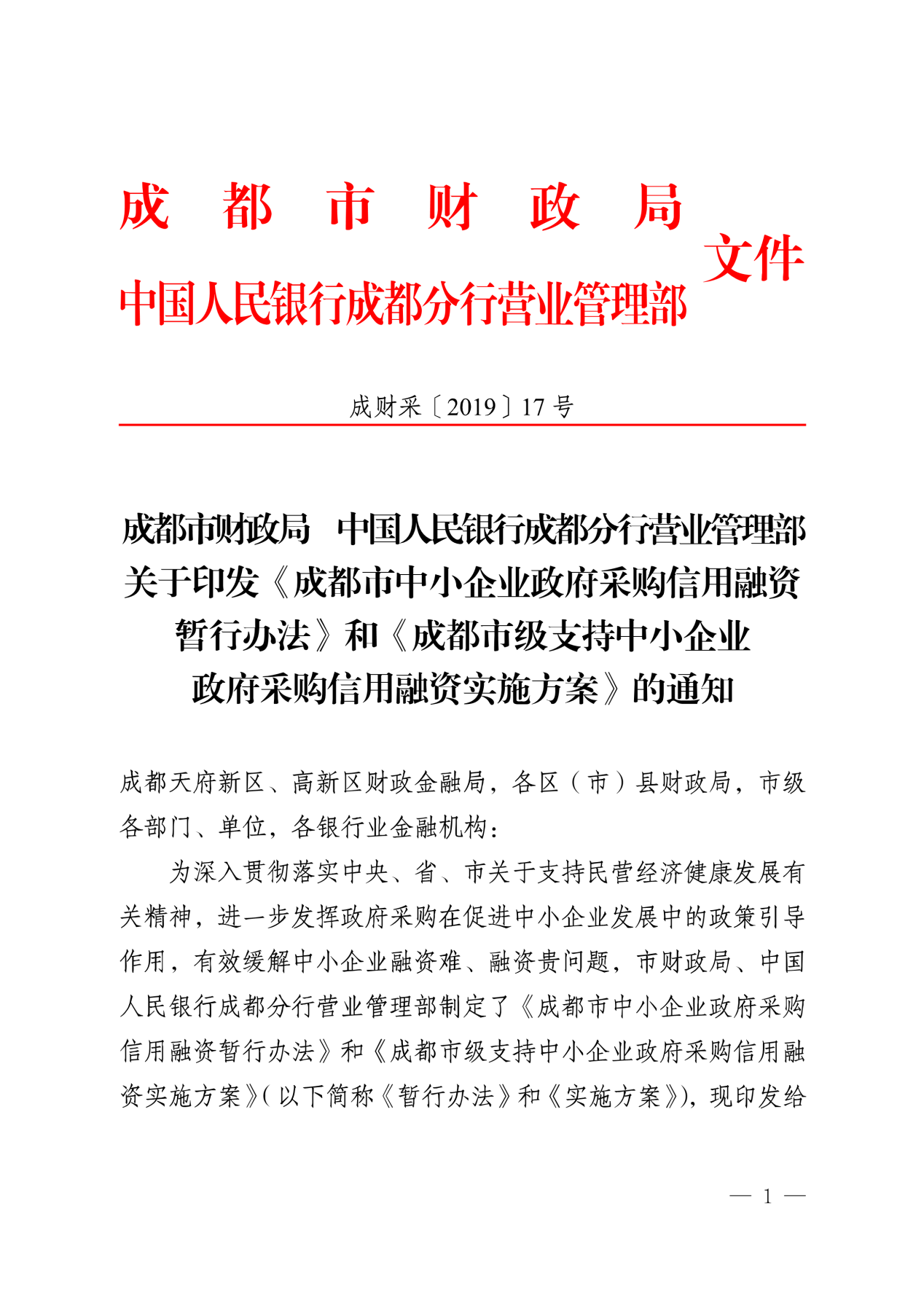 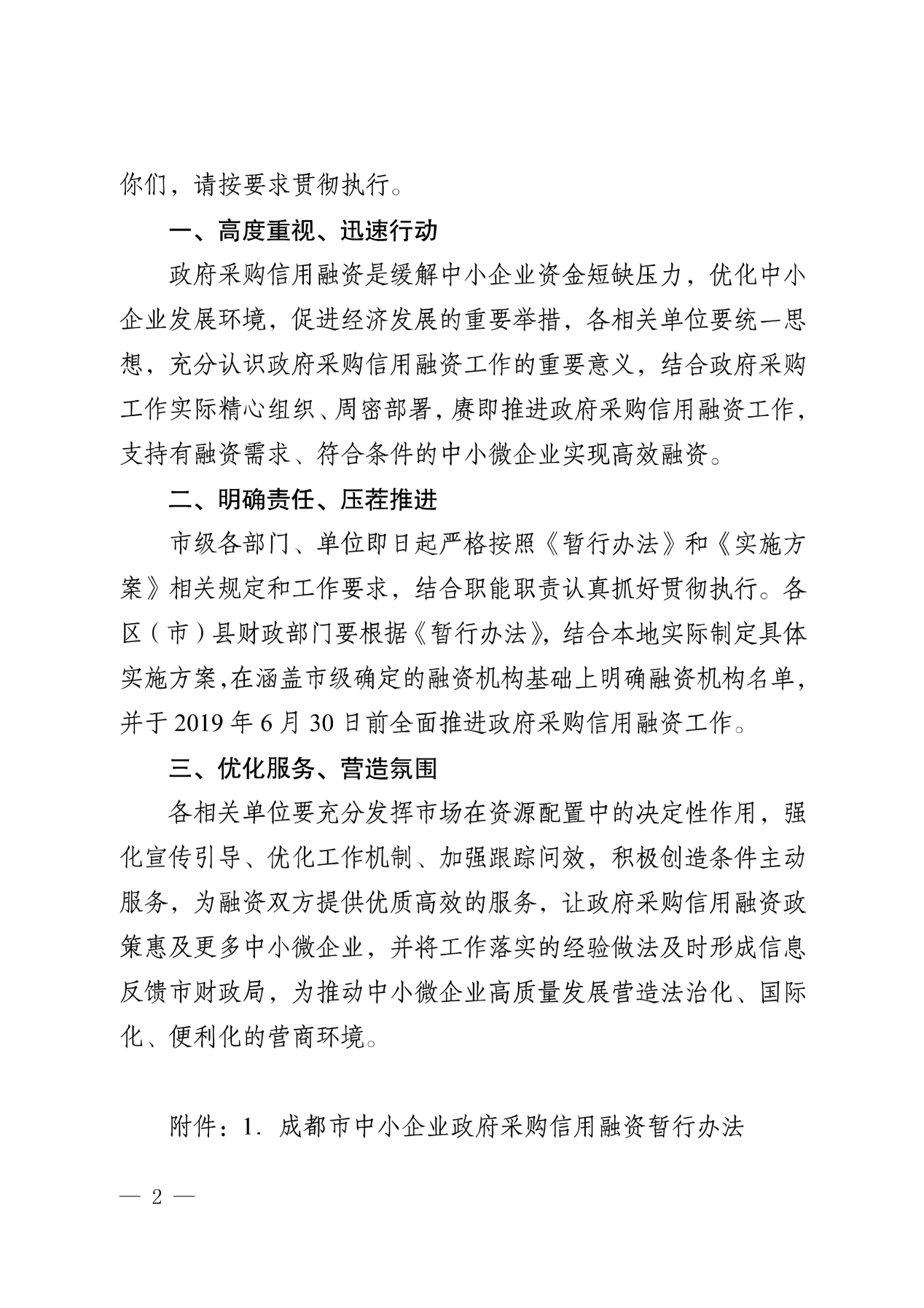 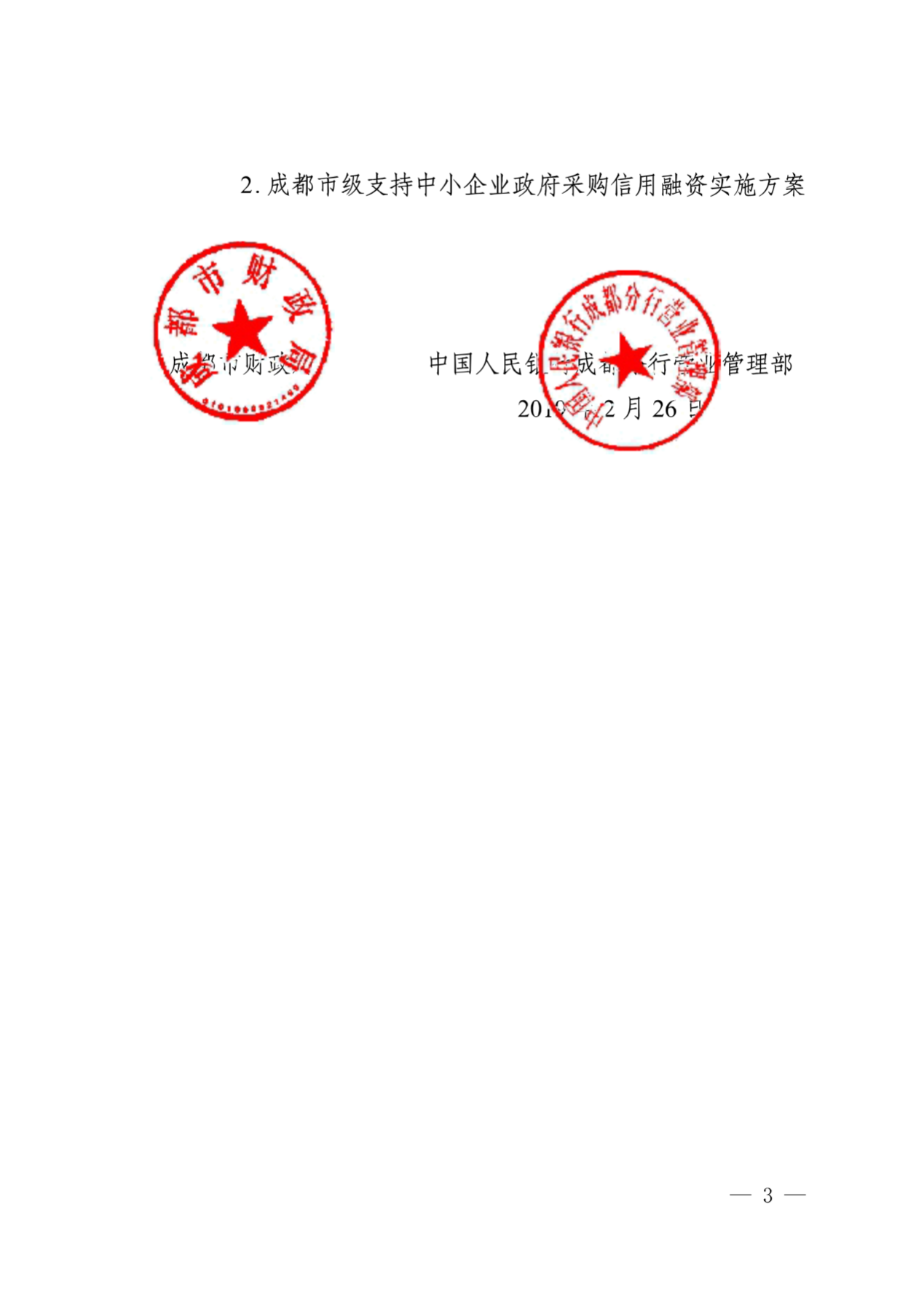 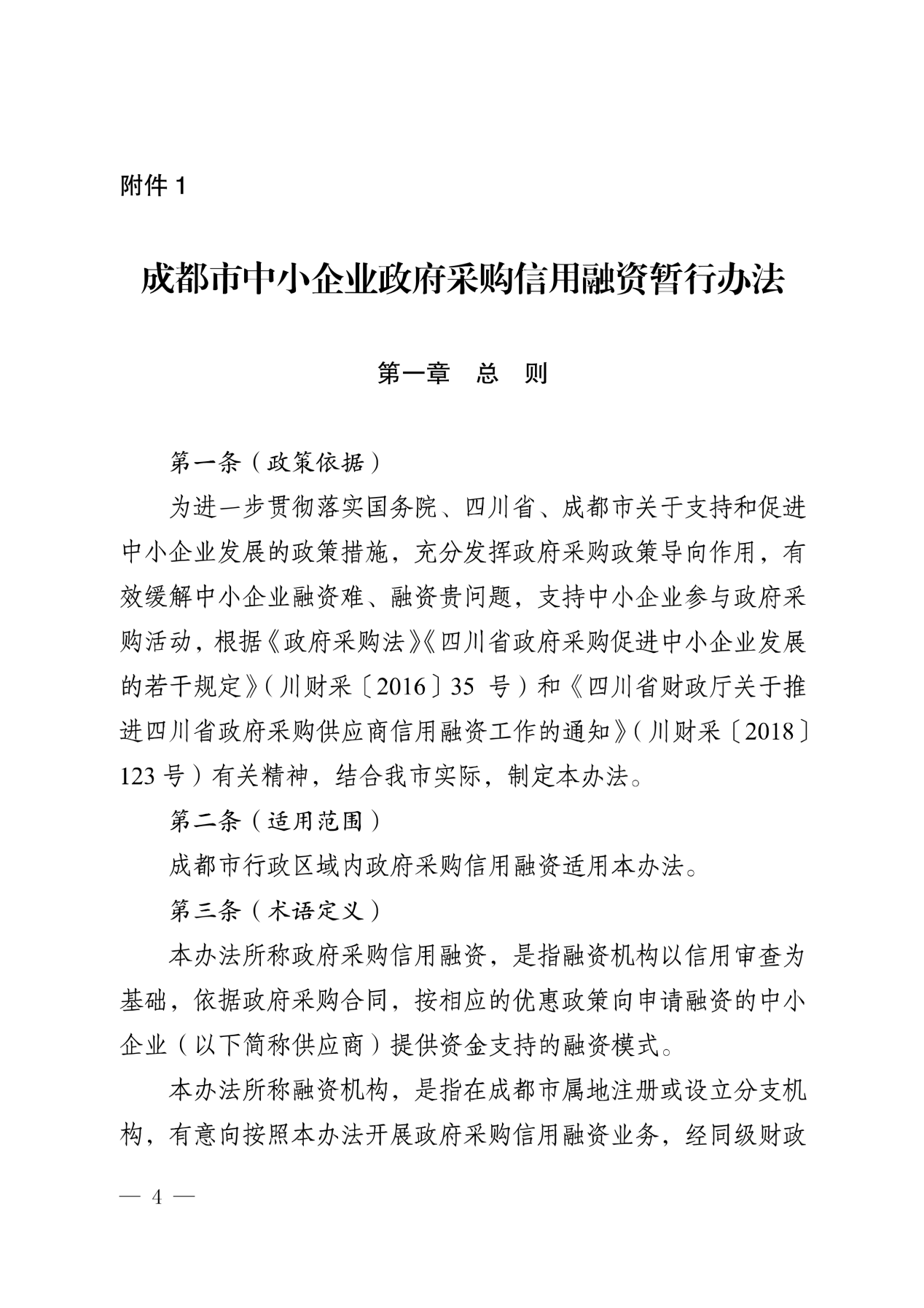 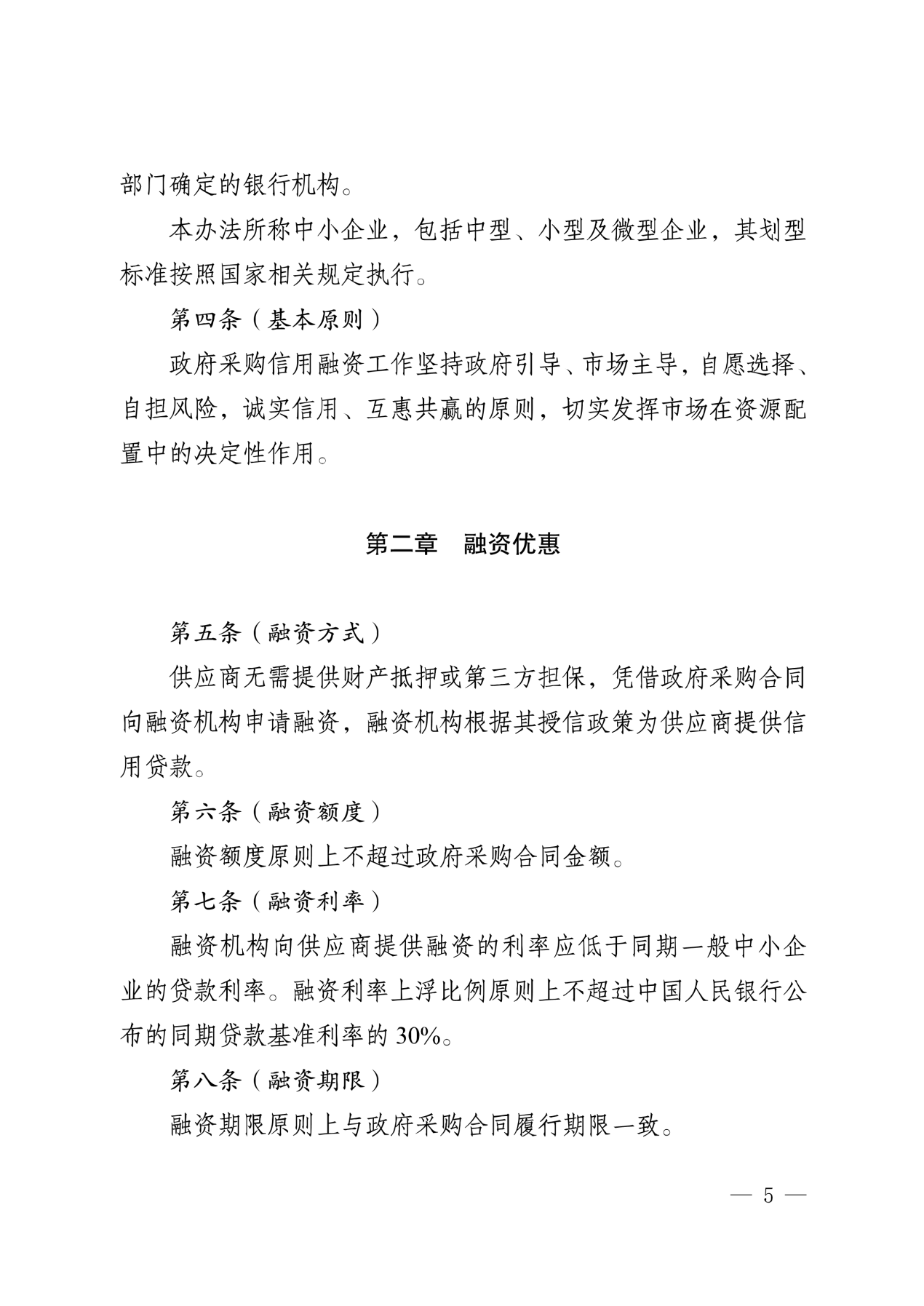 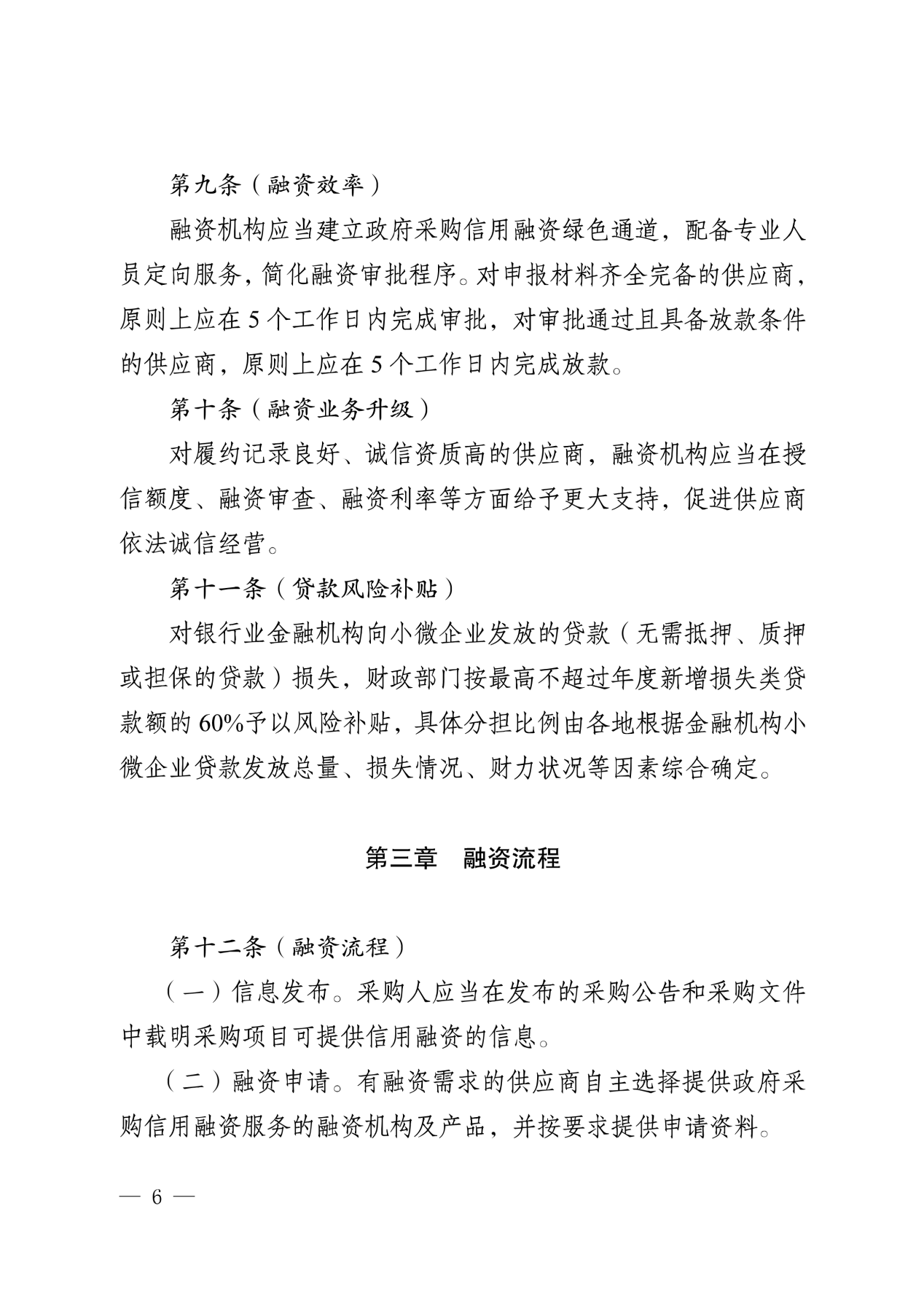 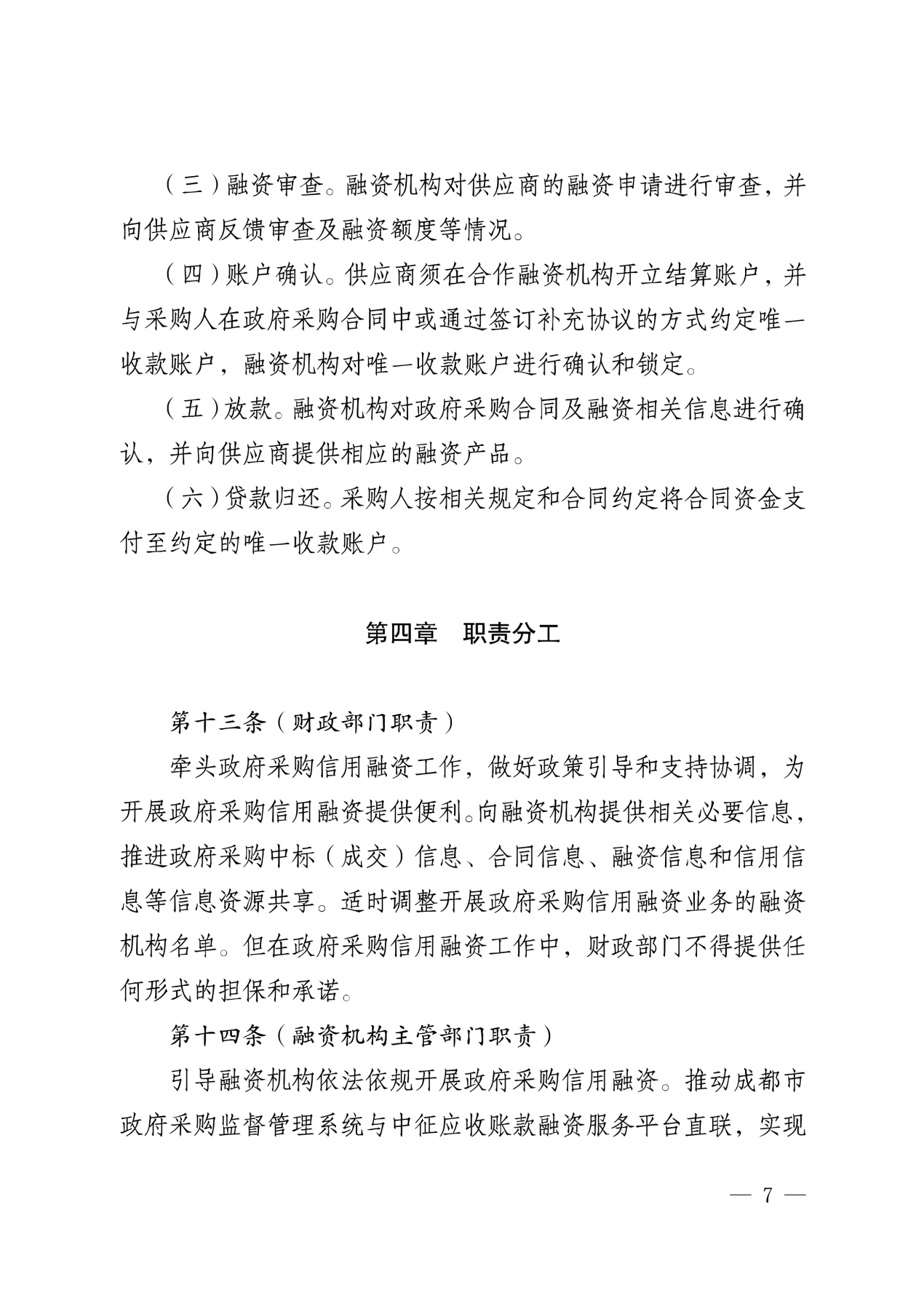 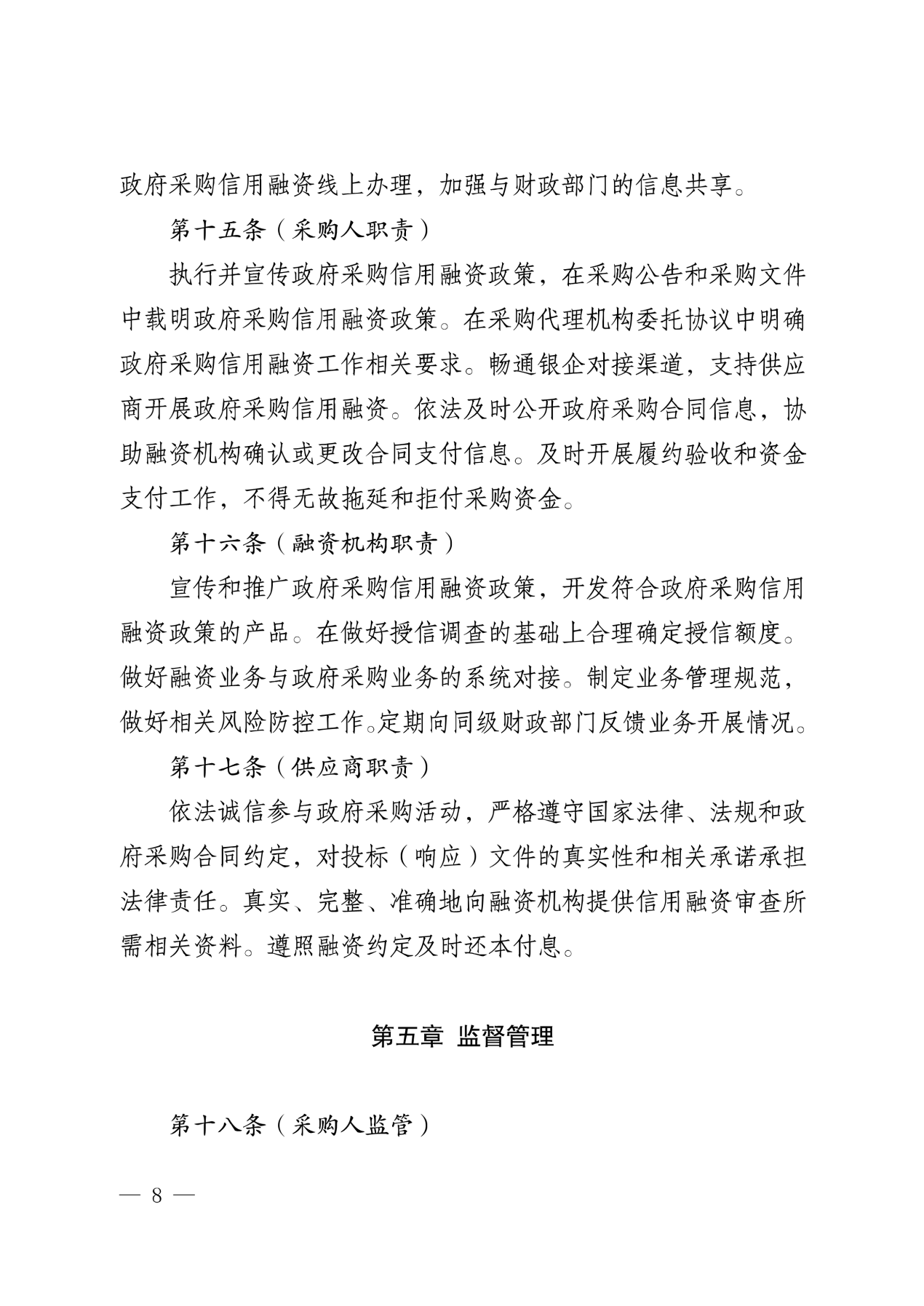 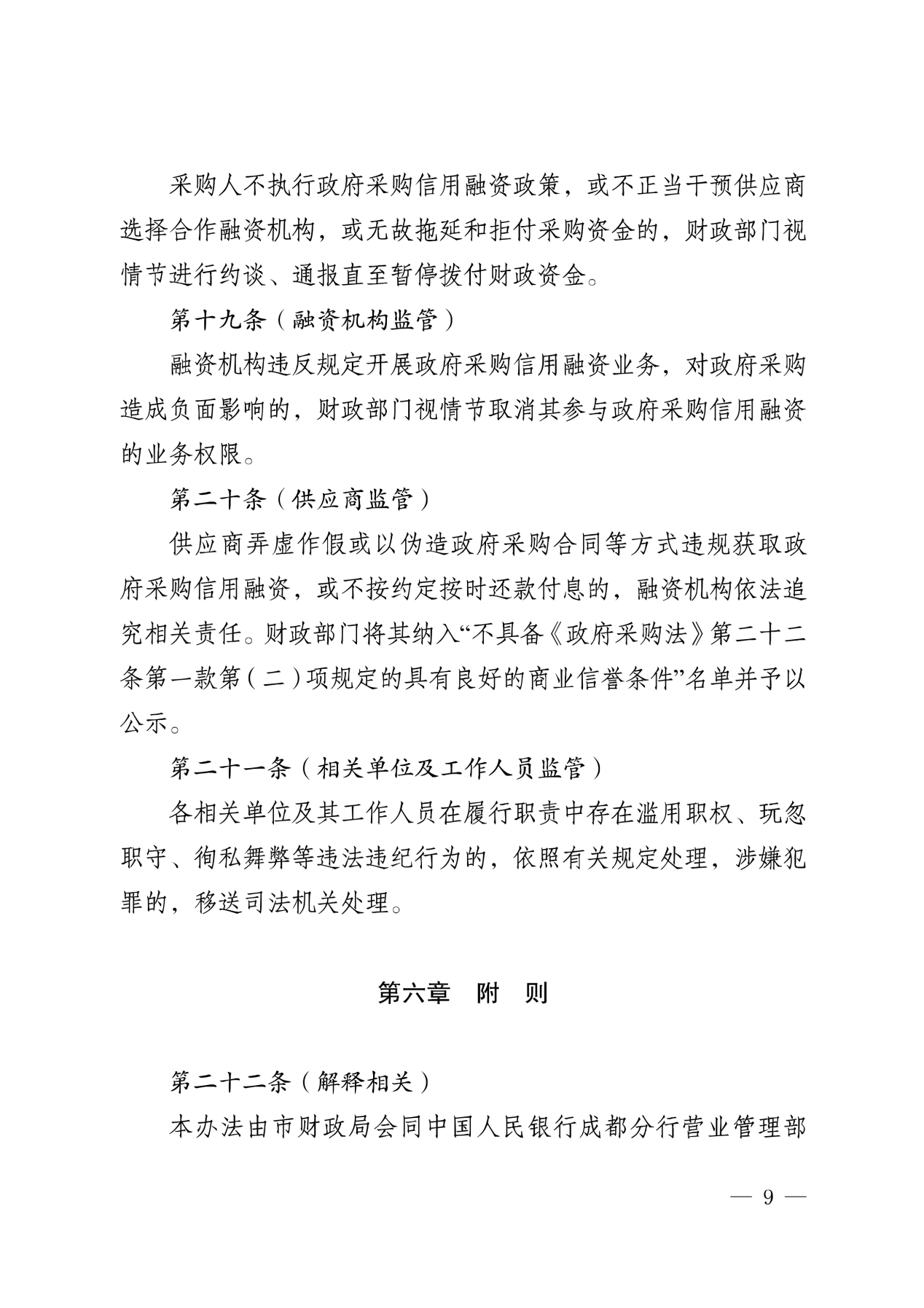 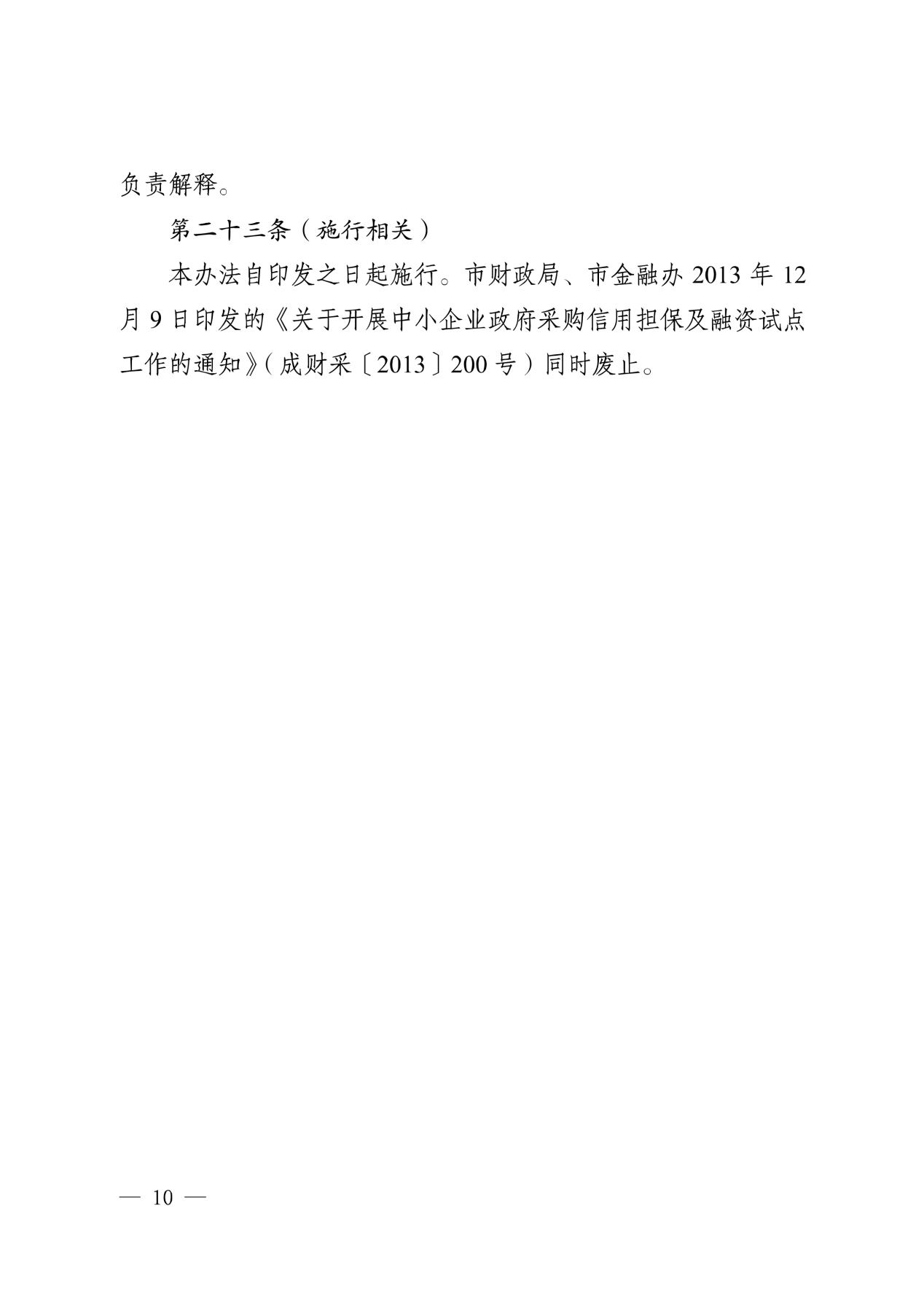 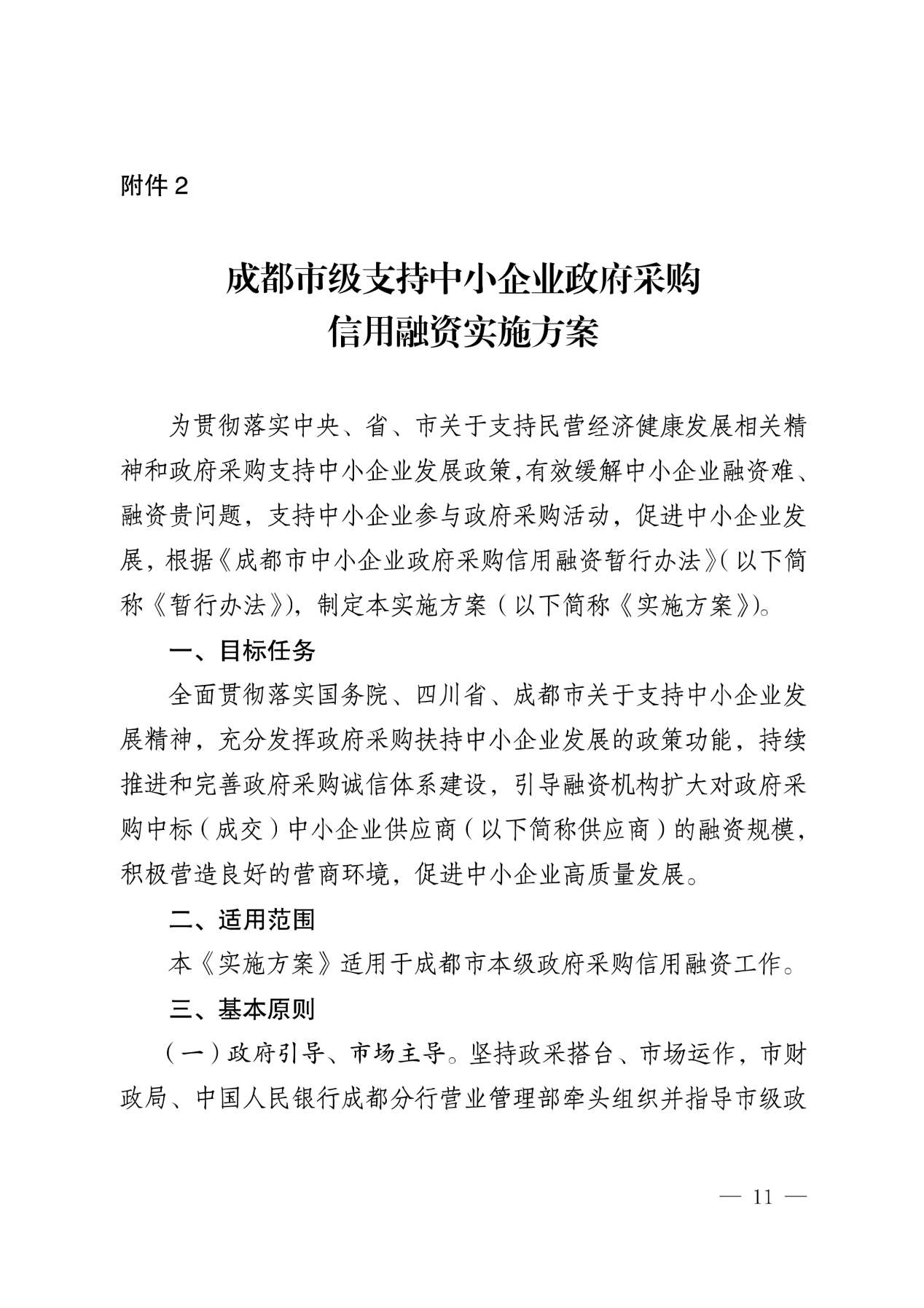 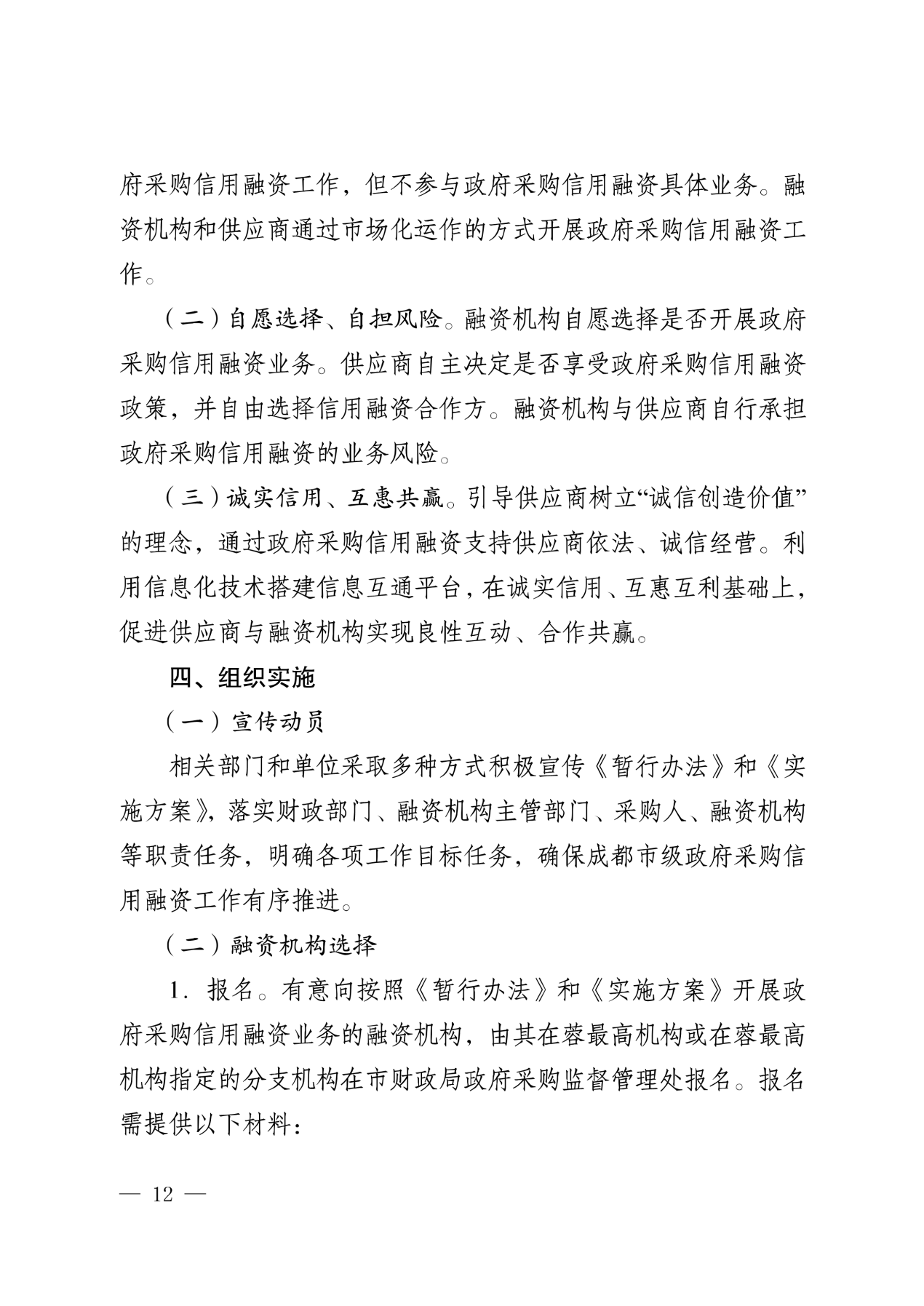 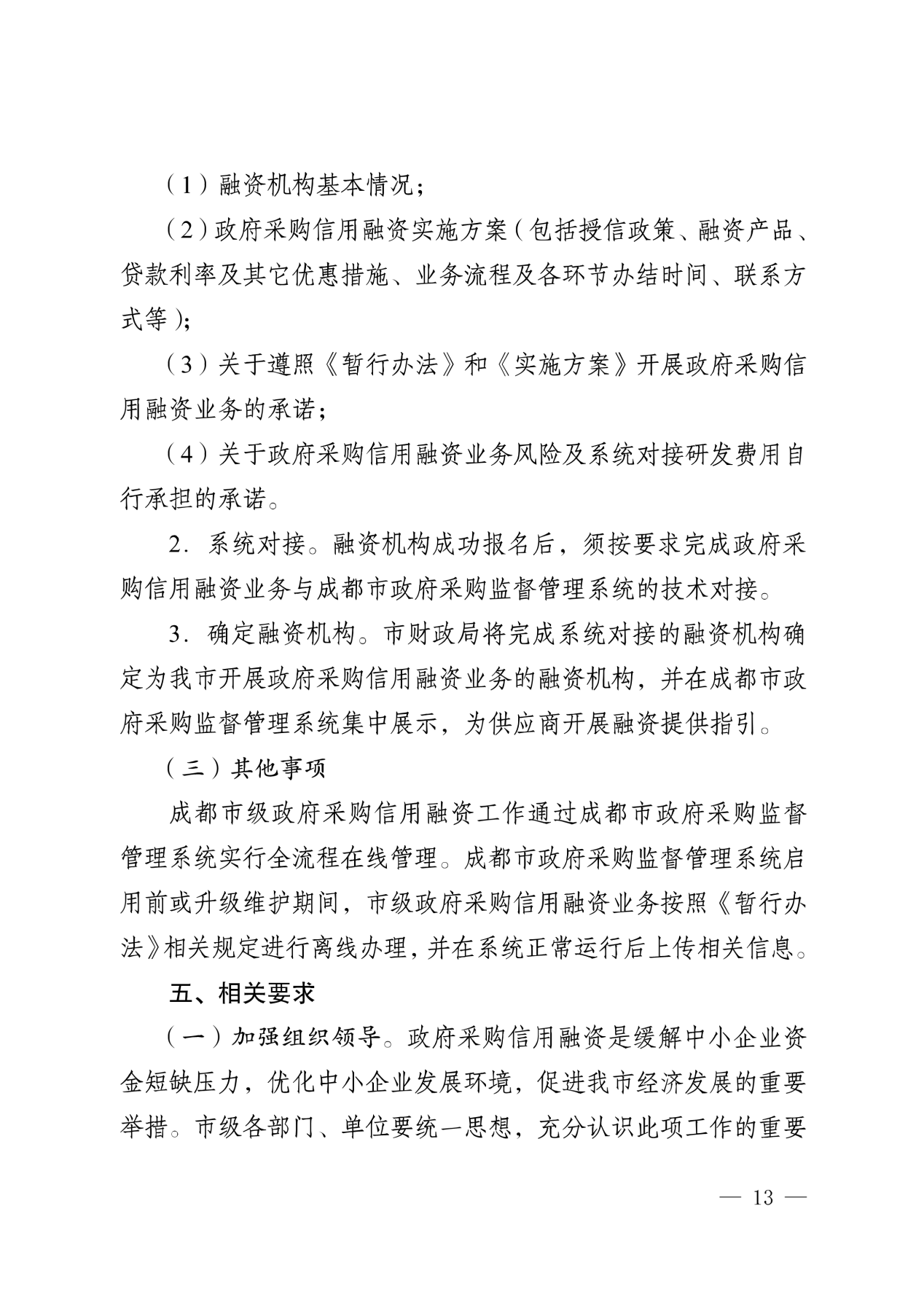 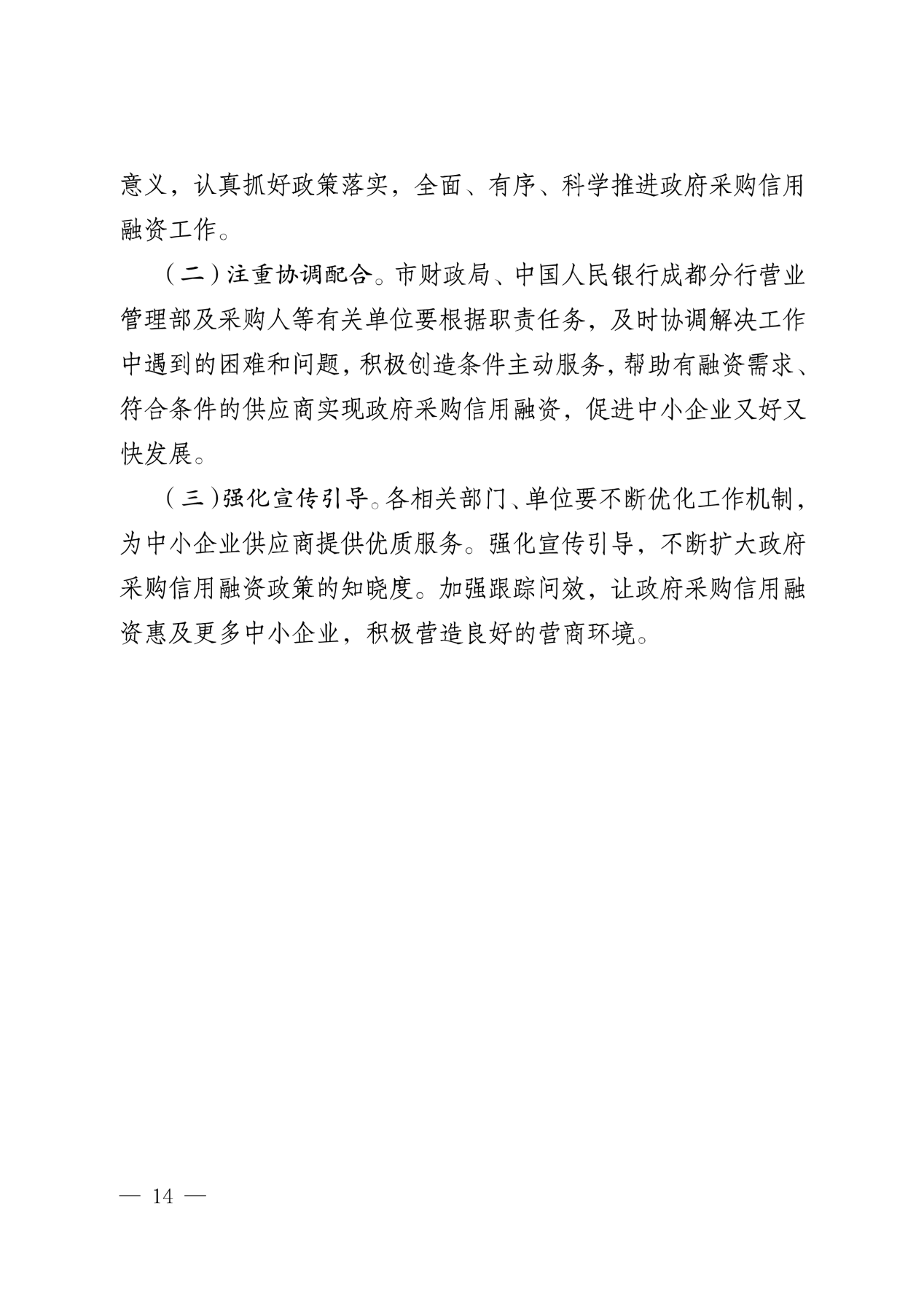 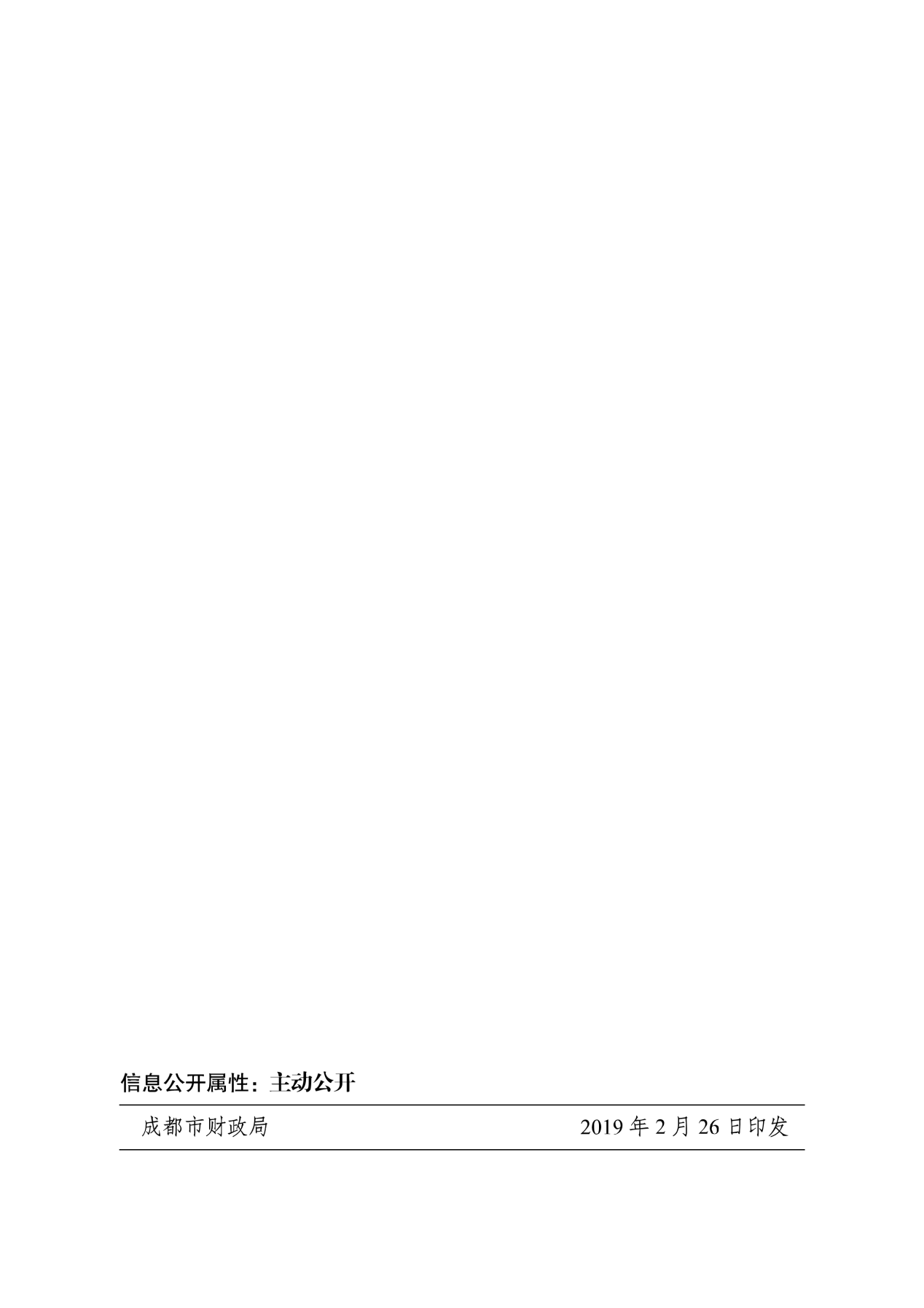 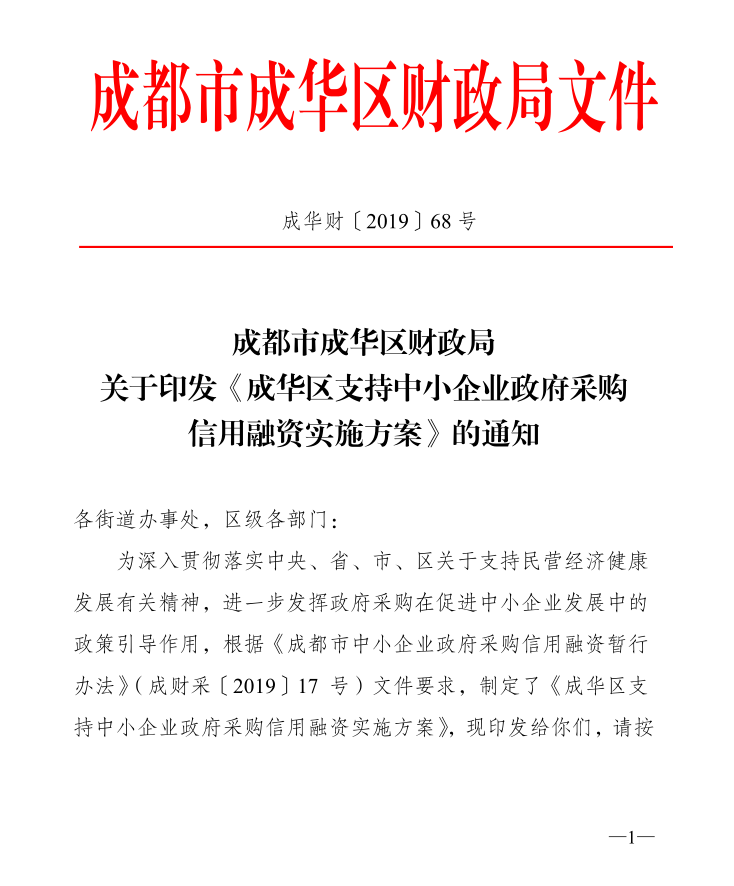 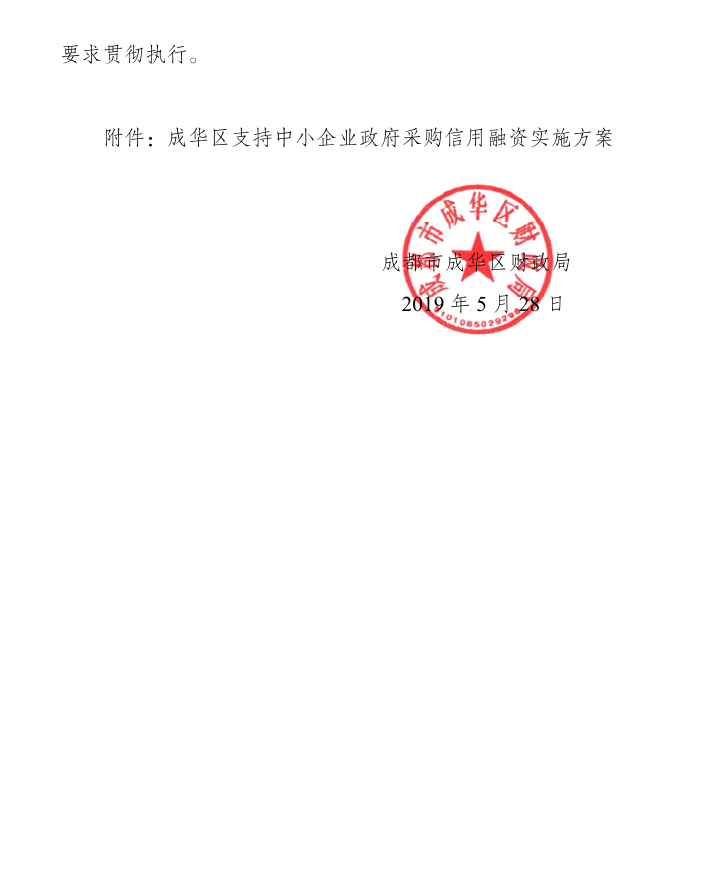 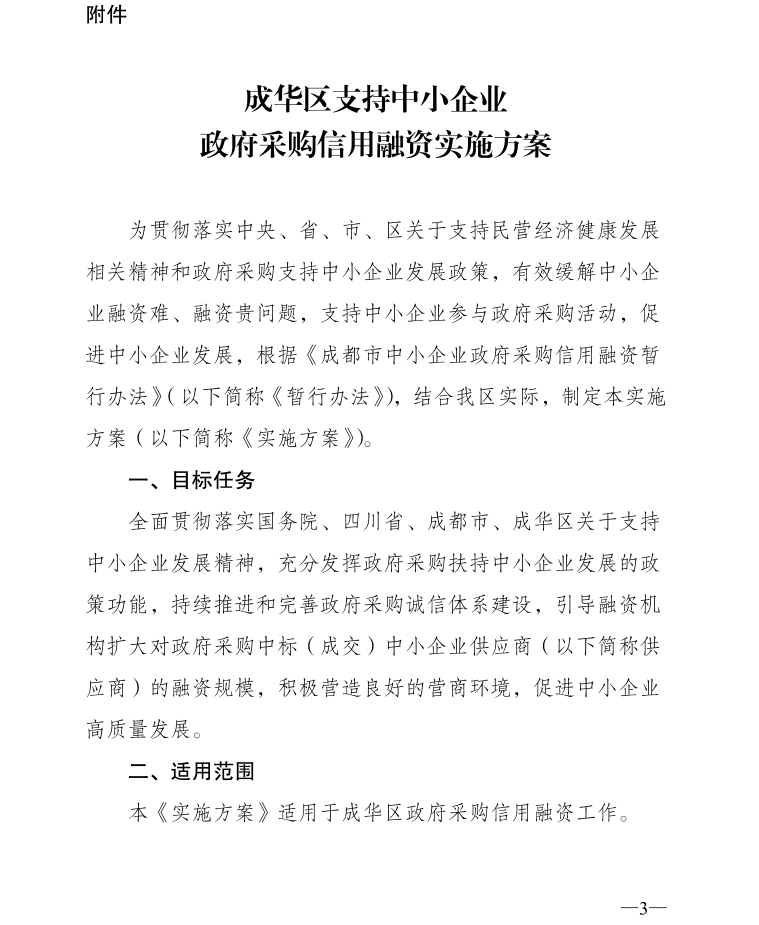 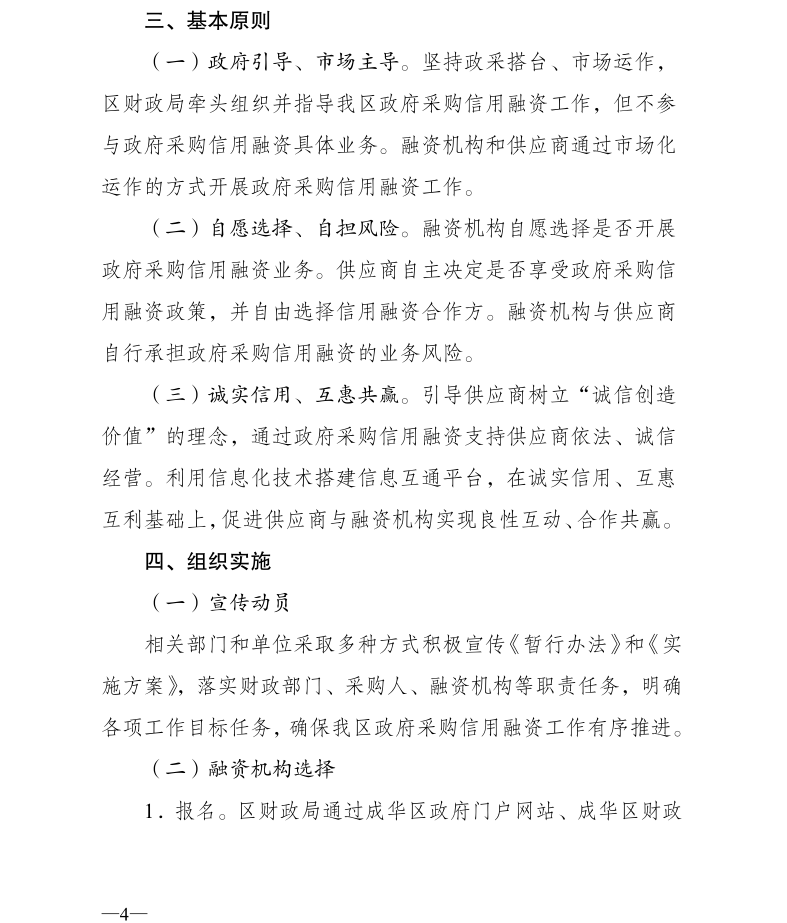 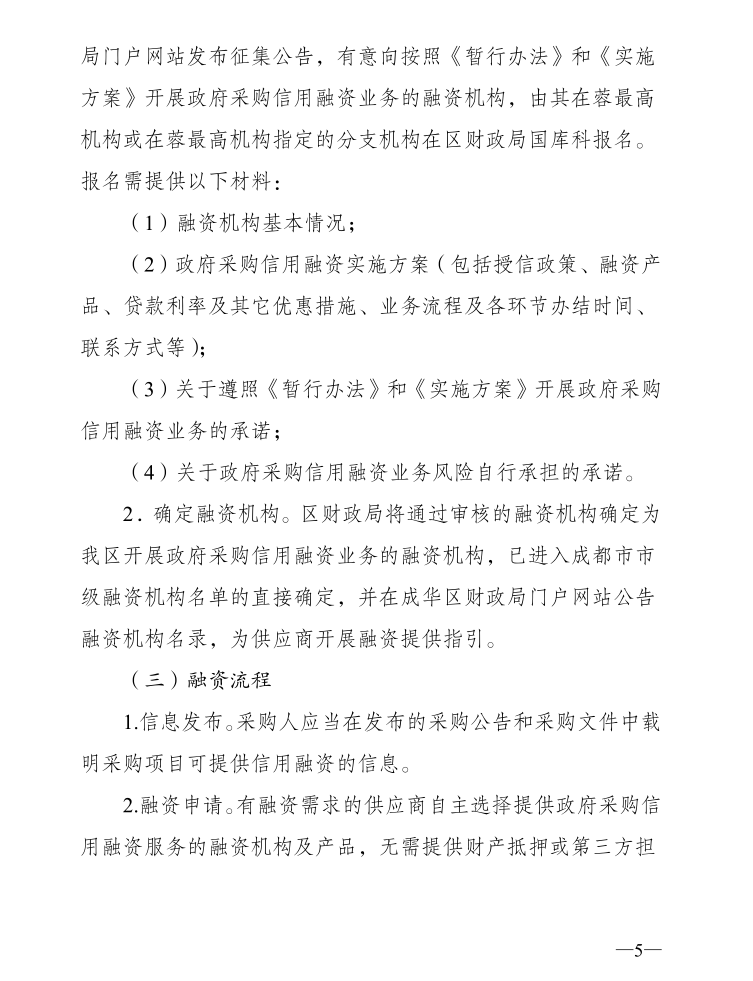 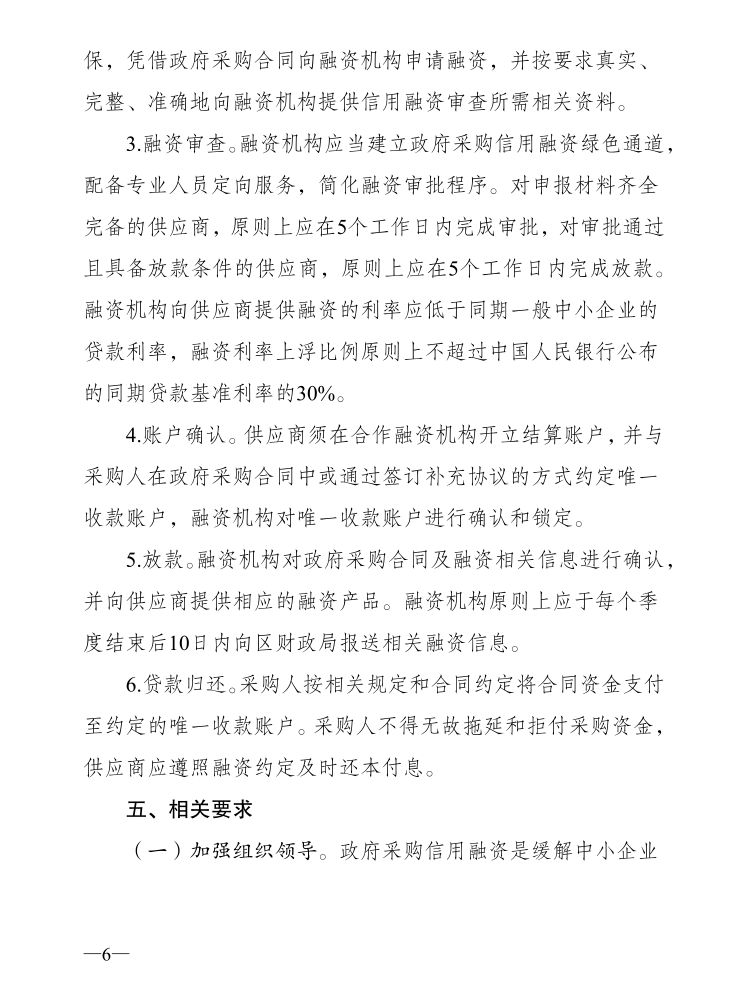 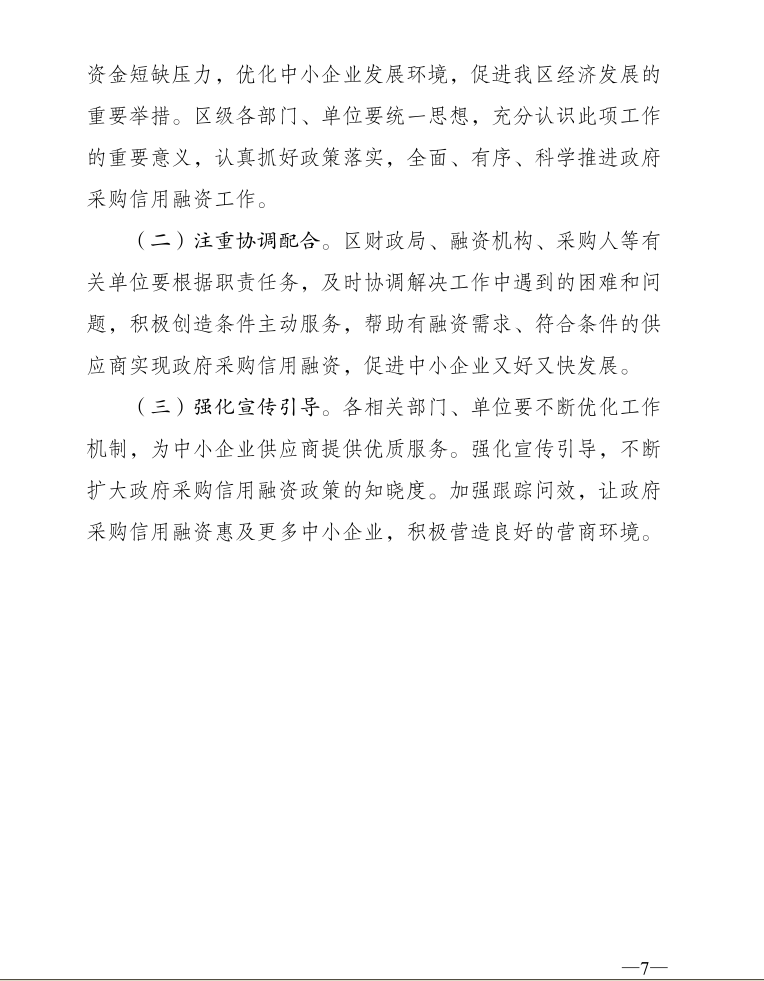 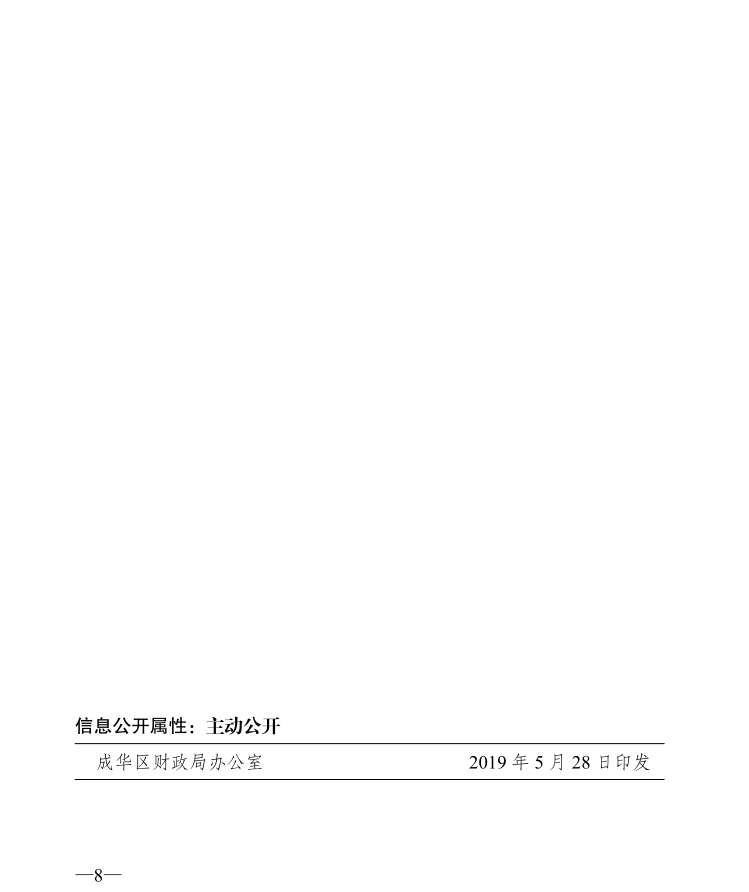 成都市成华区财政局关于公布成华区开展政府采购信用融资业务银行名单（第二批）的通知为深入贯彻落实中央、省、市、区关于支持民营经济健康发展有关精神，进一步发挥政府采购在促进中小企业发展中的政策引导作用，根据《成都市中小企业政府采购信用融资暂行办法》（成财采〔2019〕17 号）和《成华区支持中小企业政府采购信用融资实施方案》（成华财〔2019〕68号），在省、市确定的首期开展“政采贷”业务银行名单的基础上，现将成华区政府采购信用融资机构名单（第二批）公布如下。成华区范围内政府采购项目中标（成交）的中小微企业均可向以上融资机构提出融资申请，融资机构名单将根据情况适时更新。采购单位、代理机构应当在采购文件中载明以上融资机构信息，依法依规进行合同签订、合同公告及备案、资金支付，并配合融资银行进行账户确认、锁定回款。                                 成都市成华区财政局2020年3月30日序号产品名称单位数量标的所属行业1室外P6全彩屏1㎡27.41工业2室外P6全彩屏2㎡26.52工业3室内P2.5全彩屏m²24.48工业4发送接收卡组件1套1工业5发送接收卡组件2套1工业6发送接收卡组件3套1工业7多功能卡张2工业8多媒体控制器台1工业9LED控制软件套3工业10台式电脑台3工业111p挂式空调台8工业12功放台3工业13室外防水音柱支12工业14图像处理器台3工业15避雷系统台2工业16配电箱1个2工业17配电箱2个1工业18屏体钢结构1㎡34.27工业19屏体钢结构2㎡28.7工业20屏体钢结构3m²26.6工业21安装调试1项1其他未列明行业22安装调试2项1其他未列明行业23安装调试3项1其他未列明行业24P10单色显示屏m²32.8工业25异步控制系统套3工业26安装调试项3其他未列明行业27台式电脑台29工业28笔记本电脑台11工业29黑白激光打印机台12工业302p挂式空调台9工业313p挂式空调台10工业323p风管机（一拖一）台3工业335p风管机（一拖一）台2工业34空调安装调试点24其他未列明行业35高清摄像机台2工业36液晶电视台3工业序号应知事项说明和要求采购预算人民币134.232万元。最高限价本项目最高限价为人民币134.232万元。投标人投标报价高于最高限价的则其投标文件将按无效投标文件处理。小微企业价格扣除1.根据《政府采购促进中小企业发展管理办法》（财库[2020]46号）的规定，对小微企业制造的货物的价格给予10%的价格扣除，用扣除后的价格参加评审。供应商提供的货物既有中小企业制造货物，也有大型企业制造货物的，不享受该办法规定的中小企业扶持政策。2.投标人应提供《中小企业声明函》。监狱企业价格扣除1.根据《关于政府采购支持监狱企业发展有关问题的通知》（财库[2014]68号）的规定，监狱企业视同小型、微型企业，对监狱企业制造的货物的价格给予10%的价格扣除，用扣除后的价格参与评审。2.投标产品中为监狱企业制造的货物应提供由省级以上监狱管理局、戒毒管理局（含新疆生产建设兵团）出具的制造商属于监狱企业的证明文件复印件。残疾人福利性单位价格扣除1.根据《三部门联合发布关于促进残疾人就业政府采购政策的通知》（财库[2017]141号）的规定，残疾人福利性单位视同小型、微型企业，对残疾人福利性单位制造的货物的价格给予10%的价格扣除，用扣除后的价格参与评审。2.投标人应提供《残疾人福利性单位声明函》。采购方式公开招标评标方法综合评分法(详见第6章)低于成本价不正当竞争预防措施在评标过程中，评标委员会认为投标人投标报价明显低于其他通过符合性审查投标人的投标报价，有可能影响产品质量或者不能诚信履约的，评标委员会应当要求其在评标现场合理的时间内提供书面说明，必要时提交相关证明材料。投标人提交的书面说明、相关证明材料（如涉及），应当加盖投标人（法定名称）电子签章，在评标委员会要求的时间内通过政府采购云平台进行递交，否则无效。如因断电、断网、系统故障或其他不可抗力等因素，导致系统无法使用的，由投标人按评标委员会的要求进行澄清或者说明。投标人不能证明其投标报价合理性的，评标委员会应当将其投标文件作为无效处理。节能、环保及无线局域网产品政府采购政策1、节能、环保产品政府采购政策：根据《财政部 发展改革委 生态环境部 市场监管总局关于调整优化节能产品、环境标志产品政府采购执行机制的通知》（财库〔2019〕9号）相关要求，依据品目清单和认证证书实施政府优先采购和强制采购。本项目采购的产品属于品目清单范围的，依据国家确定的认证机构出具的、处于有效期之内的节能产品、环境标志产品认证证书，对获得证书的产品实施政府优先采购或强制采购。本项目采购的产品属于品目清单强制采购范围的，供应商应按上述要求提供产品认证证书复印件并加盖供应商单位公章（鲜章），否则投标无效。（实质性要求）。本项目采购的产品属于品目清单优先采购范围的，按照第6章《评分标准》的规则进行加分。注：对政府采购节能产品、环境标志产品实施品目清单管理。财政部、发展改革委、生态环境部等部门确定实施政府优先采购和强制采购的产品类别，以品目清单的形式发布并适时调整。2、无线局域网产品政府采购政策：本项目采购的产品属于中国政府采购网公布的《无线局域网认证产品政府采购清单》的，按照第6章《评分标准》的规则进行加分。投标保证金本项目不收取投标保证金。履约保证金详见2.6.4履约保证金。投标有效期提交投标文件的截止之日起 120天。投标文件的制作和签章、加密详见投标人须知2.4.11投标文件的递交详见投标人须知2.4.12
注：投标人使用CA证书在投标截止时间前，将投标文件上传至政府采购云平台，上传前须对投标文件是否有电子签章等进行核对。投标文件的补充、修改详见投标人须知2.4.13投标文件的撤回详见投标人须知2.4.14开标及开标程序详见投标人须知2.5.1。投标文件解密：开启解密后，投标人应在系统提示的解密开始时间后60分钟内 ，使用对投标文件进行加密的CA证书在线完成对投标人递交至政府采购云平台的投标文件的解密。投标人电脑终端等硬件设备和软件系统配置：投标人电脑终端等硬件设备和软件系统配置应符合开标大厅投标人电脑终端配置要求并运行正常，投标人承担因未尽职责产生的不利后果。开标、投标文件的解密详见《成都市全流程电子化采购系统操作指南——供应商版》。对招标文件中供应商参加本次政府采购活动应当具备的条件，招标项目技术、服务、商务及其他要求，评标细则及标准，以及关于资格审查的询问、质疑向采购人提出，并由采购人按相关规定作出答复（详见投标人须知2.8）。对招标文件中的其他内容，采购过程及中标结果（除资格审查）的询问、质疑向成都市成华区政府采购中心提出，并由成都市成华区政府采购中心按相关规定作出答复（详见投标人须知2.8）。投标人投诉投诉受理单位：本项目同级财政部门，即成都市成华区财政局。联系电话：028-84356267。地址：成都市一环路东三段148号。评标情况公告所有投标人投标文件资格性、符合性检查情况、采用综合评分法时的总得分和分项汇总得分情况、评标结果等将在成都市公共资源交易服务中心网、四川政府采购网上采购结果公告栏中予以公告。中标通知书中标公告在四川政府采购网上公告后，中标供应商自行登录政府采购云平台下载中标通知书。合同签订地点四川省成都市政府采购合同公告、备案政府采购合同签订之日起2个工作日内，采购人将在四川政府采购网公告政府采购合同；政府采购合同签订之日起七个工作日内，采购人将向采购中心和成华区财政局备案政府采购合同。中小企业政府采购信用融资（“蓉采贷”）参加本次招标活动中标的中小企业无需提供财产抵押或第三方担保，凭借政府采购合同可向融资机构申请融资。具体内容详见招标文件附件《成都市财政局中国人民银行成都分行营业管理部关于印发〈成都市中小企业政府采购信用融资暂行办法〉和〈成都市级支持中小企业政府采购信用融资实施方案〉的通知》（成财采[2019]17号）和成都市成华区财政局关于印发《成华区支持中小企业政府采购信用融资实施方案》的通知（成华财〔2019〕68号）和成都市成华区财政局关于公布成华区开展政府采购信用融资业务银行名单（第二批）的通知。进口产品（采购内容中涉及货物采购的）招标文件中未载明“允许采购进口产品”的产品，拒绝进口产品的投标。招标文件中载明“允许采购进口产品”的产品，允许国产产品参与投标竞争。采购人可以要求参加政府采购的供应商提供有关资质证明文件和业绩情况，并根据《中华人民共和国政府采购法》规定的供应商条件和采购项目对供应商的特定要求，对供应商的资格进行审查。采购人可以要求参加政府采购的供应商提供有关资质证明文件和业绩情况，并根据《中华人民共和国政府采购法》规定的供应商条件和采购项目对供应商的特定要求，对供应商的资格进行审查。投标人名称注册地址邮政编码联系方式联系人电话电话联系方式传真网址网址单位性质法定代表人姓名技术职称电话电话技术负责人姓名技术职称电话电话财务负责人姓名技术职称电话电话成立时间员工总人数：员工总人数：员工总人数：员工总人数：员工总人数：员工总人数：企业资质等级其中项目经理项目经理项目经理营业执照号其中高级职称人员高级职称人员高级职称人员注册资金其中中级职称人员中级职称人员中级职称人员开户银行其中初级职称人员初级职称人员初级职称人员账号其中技工技工技工经营范围备注总价（元）序号标的名称品牌规格型号制造商进口或国产数量单位单价总价1室外P6全彩屏127.41㎡2室外P6全彩屏226.52㎡3室内P2.5全彩屏24.48m²4发送接收卡组件11套5发送接收卡组件21套6发送接收卡组件31套7多功能卡2张8多媒体控制器1台9LED控制软件3套10台式电脑3台111p挂式空调8台12功放3台13室外防水音柱12支14图像处理器3台15避雷系统2台16配电箱12个17配电箱21个18屏体钢结构134.27㎡19屏体钢结构228.7㎡20屏体钢结构326.6m²21安装调试11项22安装调试21项23安装调试31项24P10单色显示屏32.8m²25异步控制系统3套26安装调试3项27台式电脑29台28笔记本电脑11台29黑白激光打印机12台302p挂式空调9台313p挂式空调10台323p风管机（一拖一）3台335p风管机（一拖一）2台34空调安装调试24点35高清摄像机2台36液晶电视3台序号货物名称品牌规格型号制造商企业类型（填写“小型或微型”）数量单价总价小型、微型企业制造的货物总价合计小型、微型企业制造的货物总价合计小型、微型企业制造的货物总价合计小型、微型企业制造的货物总价合计小型、微型企业制造的货物总价合计小型、微型企业制造的货物总价合计小型、微型企业制造的货物总价合计小型、微型企业制造的货物总价合计￥序号货物名称品牌规格型号制造商数量单价单价总价监狱企业制造的货物总价合计监狱企业制造的货物总价合计监狱企业制造的货物总价合计监狱企业制造的货物总价合计监狱企业制造的货物总价合计监狱企业制造的货物总价合计监狱企业制造的货物总价合计￥￥序号货物名称品牌规格型号制造商数量单价总价残疾人福利性单位制造的货物总价合计残疾人福利性单位制造的货物总价合计残疾人福利性单位制造的货物总价合计残疾人福利性单位制造的货物总价合计残疾人福利性单位制造的货物总价合计残疾人福利性单位制造的货物总价合计残疾人福利性单位制造的货物总价合计￥（一）全彩LED屏分校清单（一）全彩LED屏分校清单（一）全彩LED屏分校清单（一）全彩LED屏分校清单（一）全彩LED屏分校清单（一）全彩LED屏分校清单（一）全彩LED屏分校清单（一）全彩LED屏分校清单（一）全彩LED屏分校清单电子科技大学附属实验小学龙潭分校室外LED屏项目电子科技大学附属实验小学龙潭分校室外LED屏项目成都七中英才学校室外LED屏项目成都七中英才学校室外LED屏项目电子科技大学附属实验小学龙潭分校室内LED屏项目小计序号产品名称单位数量数量1室外P6全彩屏1㎡27.4127.4127.412室外P6全彩屏2㎡26.5226.5226.523室内P2.5全彩屏m²24.4824.484发送接收卡组件1套1115发送接收卡组件2套1116发送接收卡组件3套117多功能卡张111128多媒体控制器台119LED控制软件套11111310台式电脑台111113111p挂式空调台4444812功放台11111313室外防水音柱支444441214图像处理器台11111315避雷系统台1111216配电箱1个1111217配电箱2个1118屏体钢结构1㎡34.2734.2734.2719屏体钢结构2㎡28.728.728.720屏体钢结构3m²26.626.621安装调试1项11122安装调试2项11123安装调试3项11（二）单色LED屏分校清单（二）单色LED屏分校清单（二）单色LED屏分校清单（二）单色LED屏分校清单（二）单色LED屏分校清单（二）单色LED屏分校清单（二）单色LED屏分校清单（二）单色LED屏分校清单（二）单色LED屏分校清单成都七中英才学校合班教室成都七中英才学校合班教室成都七中英才学校成都七中英才学校小计小计说明8M×0.8M*28M×0.8M*220M×1M20M×1M序号产品名称单位数量数量数量数量24P10单色显示屏m²12.812.8202032.832.825异步控制系统套22113326安装调试项221133（三）成都七中英才学校其他设备（三）成都七中英才学校其他设备（三）成都七中英才学校其他设备（三）成都七中英才学校其他设备（三）成都七中英才学校其他设备（三）成都七中英才学校其他设备（三）成都七中英才学校其他设备（三）成都七中英才学校其他设备（三）成都七中英才学校其他设备序号产品名称产品名称产品名称单位单位数量数量数量27台式电脑台式电脑台式电脑台台29292928笔记本电脑笔记本电脑笔记本电脑台台11111129黑白激光打印机黑白激光打印机黑白激光打印机台台121212302p挂式空调2p挂式空调2p挂式空调台台999313p挂式空调3p挂式空调3p挂式空调台台101010323p风管机（一拖一）3p风管机（一拖一）3p风管机（一拖一）台台333335p风管机（一拖一）5p风管机（一拖一）5p风管机（一拖一）台台22234空调安装调试空调安装调试空调安装调试点点24242435高清摄像机高清摄像机高清摄像机台台22236液晶电视液晶电视液晶电视台台333（一）全彩LED屏（一）全彩LED屏（一）全彩LED屏（一）全彩LED屏（一）全彩LED屏序号产品名称技术参数单位数量1室外P6全彩屏1★像素间距：6mm；单元尺寸：192×192；像素密度： 27777点/㎡；像素失控率：验收时为0，3-5年不大于1%，5年以后不大于3%；屏体尺寸：8.70M×3.15M；屏幕亮度：≥6000cd／㎡；模组电源系统均可前后维护；含IP65标准箱体、电源、排线、航插等附件；模组采用双信号设计，PCB要求使用消鬼影电路设计及节能设计，供电元器件、信号分层布置无电磁干扰，采用四层线路板与玻纤面罩；室外三合一表帖；屏体整体质保3年（说明：提供封装厂商承诺函并加盖公章)。㎡27.412室外P6全彩屏2★像素间距：6mm；单元尺寸：192×192；像素密度：27777点/㎡；像素失控率：验收时为0，3-5年不大于1%，5年以后不大于3%；屏体尺寸：6.8M×3.90M；屏幕亮度：≥6000cd／㎡；模组电源系统均可前后维护；含IP65标准箱体、电源、排线、航插等附件；模组采用双信号设计，PCB要求使用消鬼影电路设计及节能设计，供电元器件、信号分层布置无电磁干扰，采用四层线路板与玻纤面罩；室外三合一表帖；屏体整体质保3年（说明：提供封装厂商承诺函并加盖公章)。㎡26.523室内P2.5全彩屏★屏体尺寸：6.80M×3.60M；像素点间距：2.5mm；像素点结构：1R1G1B；单元板尺寸：320mm×160mm；单元板分辨率：128点×64点；扫描方式：1/32扫描；驱动供电电压：4±0.1V；显示密度：160000Dots/m2；白平衡亮度：≥800CD/㎡；亮度调节：256级亮度自动调节或手动调节；灰度等级：红绿蓝各12-16bits；最佳观察距离：≥2.5m；驱动IC：恒流驱动IC；换帧频率：≥60帧/秒；刷新频率：1920HZ。m²24.484发送接收卡组件1支持面积≥27.41㎡的P6室外全彩屏高刷新率显示驱动。发送卡：输入分辨率不低于1920×1080；带载能力230万像素；供电电压AC-100-240V-50/60HZ；USB接口控制；：HDMI/DVI接口；HDMI/3.5mm音频接口；视频格式，RGB，YCrCb4：2：2，YCrCb4：4：4；四个网口。接收卡：单卡输出RGBR’数据16组，可扩展至32组；模块之间采用树状连接，单元模组之间不级联；单卡输出串行数据64组可扩展至128组；单卡带载像素为256×128，200×200；支持配置文件回读、程序复制、温度监控、网线通讯状态检测、供电电压检测、芯片高灰度高刷新等功能；支持通用芯片和带电流增益芯片的低亮高灰模式、逐点亮色度校正功能。套15发送接收卡组件2支持面积≥26.52㎡的P6室外全彩屏高刷新率显示驱动。发送卡：输入分辨率不低于1920×1080；带载能力230万像素；供电电压AC-100-240V-50/60HZ；USB接口控制；：HDMI/DVI接口；HDMI/3.5mm音频接口；视频格式，RGB，YCrCb4：2：2，YCrCb4：4：4；四个网口。接收卡：单卡输出RGBR’数据16组，可扩展至32组；模块之间采用树状连接，单元模组之间不级联；单卡输出串行数据64组可扩展至128组；单卡带载像素为256×128，200×200；支持配置文件回读、程序复制、温度监控、网线通讯状态检测、供电电压检测、芯片高灰度高刷新等功能；支持通用芯片和带电流增益芯片的低亮高灰模式、逐点亮色度校正功能。套16发送接收卡组件3支持面积≥24.48㎡的P2.5室内全彩屏高刷新率显示驱动。发送卡：1路DVI视频信号输入；支持4K视频源输入；支持接收卡配置文件回读功能；支持接收卡配置文件广播功能；支持显示屏连接广播功能；支持12bit/10bit/8bit视频输入；支持16bit灰阶显示；1路音频输入；采用PCI-E1X接口；双网口输出，支持2048X640,1280X1024等普通视频源。接收卡：板载12个HUB75（支持32扫）的16P接口；支持12位的HDMI颜色输入；采用18位信号处理器,最大支持红绿蓝各18位(26万级)灰度；单卡最大支持1024X768像素点；单卡最大支持24组RGB数据；支持138译码，595串行译码等多种译码方式；支持单卡色度空间变换，色度逐点校正，亮度逐点校正；支持高刷新下同时高灰度的显示效果；支持通用驱动芯片，PWM绝大部分驱动芯片；支持配置文件回读；支持网线误码测试。配套电源：输出功率：200wMax；泄漏电流：＜1mA（vin：230）；工作温度：-30℃~+60℃；散热方式：风冷；保护功能：输入欠压，过载保护，短路保护。套17多功能卡集成音频信号传输，无需外加音频线，直接在功能卡上接入功放；256级亮度自动调整；实时监控屏体内外温度、湿度；在大屏上显示当前环境温度、湿度；远程开关大屏电源；通过温度自动控制大屏风扇、空调开关。张28多媒体控制器★支持≥4层VLAN设置；2*2 HDMI交叉，输入信号支持HDMI高清接口≥2路，输出信号支持HDMI高清接口≥2路；可编程RS232控制通信端口≥2路，磁控锁IO控制接口≥6路；集成强电管理，独立电源输出接口≥3路；具备用图表和数字方式呈现功放使用时间及能耗的功能；具备定时或者实时推送音频文件，强制或者非强制播放；具备微信远程管理功能，远程管理功能包括对显示屏和功放进行控制，提前开启设备、自动关闭设备；权限管理，授权人员可开启设备，授权人员通过二维码扫码或刷卡开机。（提供国家认可的第三方检测机构出具的带有ILAC-MRA或CNAS或CMA标识的检测报告复印件）台19LED控制软件支持字幕编辑、叠加显示，支持文字信息显示、自动缩放、透明；支持本地高清视频文件多线程同时显示，支持视频格式：AVI\MWV\MP4\MKV\3GP\ASF\FLASH\FLV\MJPEG\MPEG\MOV等；支持本地高清图片显示，图片停留时长设置，支持常见图片格式JPG\bmp\Png等；支持超大底图显示；支持视频以缩略图方式预览显示；支持节目单编辑和预案使用。套310台式电脑4核及以上处理器，线程数≥8，主频≥3.6GHz；主板：≥PRO560芯片组及以上；≥8G DDR4 2133MHz内存；≥512G SSD固态硬盘；可支持双硬盘；≥21.5寸显示器，分辨率≥1920x1080（16：9）；高清接口集显，≥1个HDMI 接口；标准MATX立式机箱，体积≤15L；防水抗菌键盘，USB光电鼠标；≥4个前置USB，≥4个USB 3.0；预装windows操作系统；3年整机原厂免费上门服务，原厂3年硬盘不返还服务。台3111p挂式空调能效比≥4.0；能效等级≤2；额定制冷量≥2600W；额定制热量≥4300W；电辅热；室内机噪音≤45dB；室外机噪音≤53dB；循环风量 ≥650m³/h台812功放≥1000W，带前置放大器，100V/70V/4-16Ω隔离输出，1路话筒输入，具有强插默音功能；两路线路输入；具有输出短路、过流、过载保护及告警、过热告警和饱和失真告警等功能。台313室外防水音柱室外音柱160W/100V，2分频，94dB，最大116db，80-16000Hz，1320*250*230mm，防锈合金外壳。支1214图像处理器★混合矩阵式输入，标配DVI×2.HDMI×2.SDI×1（支持3G SDI且带环出）.DP×1(支持4K×1K×60Hz)；提供两路扩展输入，包括：VGA、SDI、DVI、DP可选择；输出8个DVI口，分为4组，采用4×2模式，带载高达900万像素点，输出分辨率支持自定义，可做水平/垂直/等分/不等分拼接。单机可实现7680×1080×60Hz范围内的点对点显示；DP任意环出功能，可任意环出某一路输入信号，方便与下级设备互联；单机多种拼接模式：单屏/双屏/三屏/四屏模式，并且具有快捷的自动拼接 设置，无需繁琐的拼接参数设置即可完成LED屏拼接显示；四组输出口可独立输出，分别带载不同分辨率大小的LED屏；输入信号热备份功能，若输入信号因故障丢失，可手动或自动切换至备份信号，最大程度保证项目顺利进行；具有切换器模式：单屏输出和双屏输出；单屏输出：实现3画面与1画面淡入淡出切换；双屏输出：4K与4K之间淡入淡出切换；切换器模式下，可以进行预监模板的保存及调用，切换时间可调整；每一路输入可独立的进行EDID管理，让pc输出与LED屏最匹配的分辨率。台315避雷系统结构防雷：屏体结构和依附的建筑物接地线相连或单独采用铜棒深埋接地，确保对地电阻小于4Ω；电源防雷器：220V/380V；最大持续运行电压UC385V；标称放电电流8/20μS 20kA；最大放电电流8/20μS ≤1.9kA；保护模式L-PE.N-PE；信号防雷器：传输速率100Mbit/s；插损耗≤1Db；标称放电电流8/20μs 0.35(L-L)  2.5(SE-PE) kA。台216配电箱1需具备远程独立的操控能力，能同时实现多种上电控制方案；≥45KW标准配电柜，满足过流、短路、断路、过压、欠压等保护措施，具有远程监控和无人值守功能、烟雾报警及温升报警功能、状态自动检测与状态异常报警功能。输出回路备份设计。支持“分步加电”的上电方式，满足任意时间点显示屏开启和关闭的功能要求；至少支持一路光探头可实现自动亮度调节。个217配电箱2与室内全彩屏体功率配套，支持一键启动，支持分布上电。个118屏体钢结构1国标（含包边），根据现场特殊条件定做，采用落地座装的方式，满足现场承重安全要求，边框装饰：与现场装修整体协调，具体颜色由业主确定。结构件具有防锈，防腐功能，保证屏体通风散热，屏体方便维护；(注：制作钢架时有破坏现装修需要按原装修恢复)含钢管架租赁、搭建、运输费等；LED框架制作总体要求：框架箱体外形尺寸为：8.9M×3.85M×0.7M；屏幕可显示尺寸为8.7M×3.15M；屏幕左右边框宽均为0.1M，左右两边每边安装音柱2支；屏幕上边框宽为0.1M，屏幕下边框宽为0.6M；；主框架采用镀锌方通钢管，大小与壁厚不低于80mm*3mm；次框架采用镀锌方通钢管，大小与壁厚不低于40mm*3mm；框架装饰板采用5mm厚外墙铝塑工程板帖面，使用寿命要求达到15年以上；在显示屏建筑物上安装避雷装置，能防护直击雷，显示屏主体和外壳保持良好接地，接地电阻小于3Ω，使雷电引起的大电流及时泄放；承诺施工前提供由具有钢结构设计资质的机构设计审核通过的钢结构设计方案图纸。㎡34.2719屏体钢结构2国标（含包边），根据现场特殊条件定做，采用落地座装的方式，满足现场承重安全要求，边框装饰：与现场装修整体协调，具体颜色由业主确定。结构件具有防锈，防腐功能，保证屏体通风散热，屏体方便维护；(注：制作钢架时有破坏现装修需要按原装修恢复)含钢管架租赁、搭建、运输费等；LED框架制作总体要求：框架箱体外形尺寸为：7M×4.10M×0.7M；屏幕可显示尺寸为6.80M×3.90M；屏幕左右边框宽均为0.1M，左右两边每边安装音柱2支；屏幕上边框宽为0.1M，屏幕下边框宽为0.1M；主框架采用镀锌方通钢管，大小与壁厚不低于80mm*3mm；次框架采用镀锌方通钢管，大小与壁厚不低于40mm*3mm；框架装饰板采用5mm厚外墙铝塑工程板帖面，使用寿命要求达到15年以上；在显示屏建筑物上安装避雷装置，能防护直击雷，显示屏主体和外壳保持良好接地，接地电阻小于3Ω，使雷电引起的大电流及时泄放；承诺施工前提供由具有钢结构设计资质的机构设计审核通过的钢结构设计图纸。㎡28.720屏体钢结构3面积7M×3.80M，全彩显示屏体分别距离钢结构左、右、上、下边距均为：0.1M。国标（含包边），根据现场特殊条件定做，满足现场承重安全要求,结构件具有防锈，防腐功能，保证屏体通风散热，屏体方便维护。(注：钢架结构制作时要能满足校方环境装饰与框架的整体结合，主要考虑预留可焊接位，满足承重安全要求)m²26.621安装调试1完成整体结构为34.27㎡LED屏安装，线路连接稳固、简洁、美观，不允许有飞线及裸线情况，强弱电线路分开走线，间距13cm以上，不允许无保护走线。弱电包括从屏体到控制室的光纤接入，强电布线包括总配电室到屏体满足45KW负荷所需电缆铺设。安装时应考虑到本系统的安全、稳固；含设备运输、人工费，含现场垃圾清理。项122安装调试2完成整体结构为28.70㎡LED屏安装，线路连接稳固、简洁、美观，不允许有飞线及裸线情况，强弱电线路分开走线，间距13cm以上，不允许无保护走线。弱电包括从屏体到控制室的光纤接入，强电布线包括总配电室到屏体满足45KW负荷所需电缆铺设。安装时应考虑到本系统的安全、稳固；含设备运输、人工费，含现场垃圾清理。项123安装调试3完成整体结构为26.6㎡LED屏安装，含与屏体功率配套的强电电缆铺设。线路铺设稳固、简洁、美观，不允许有飞线及裸线情况，强弱电线路分开走线,间距13cm以上,不允许无保护走线；设备的安装及调试；安装时应考虑到本系统的安全、稳固的安装及可能需要的墙体加固；含人工费，含现场垃圾清理。项1（二）单色LED屏（二）单色LED屏（二）单色LED屏（二）单色LED屏（二）单色LED屏序号产品名称技术参数单位数量24P10单色显示屏有室外防水功能；P10单红；像素间距：10mm；单元尺寸：320mm×160mm；像素密度：10000点/m2；扫描方式：1/2扫描，画面无抖动、频闪现象；亮度：5800CD/㎡；最佳视角：160°(W)140°(H)；相对湿度：10%-95%；灰度/颜色：65536级,可显示16.7M颜色；平均无故障时间：≥10000小时，寿命：≥10万小时；平整度：单元板拼接间隙＜0.1mm。配套钢结构：国标,含包边。根据现场特殊条件定做，满足现场承重安全要求,结构件具有防锈，防腐功能，保证屏体通风散热，屏体方便维护。m²32.825异步控制系统支持软件自动生成字体动画和动态背景;字体动画、动态背景、魔幻跑边叠加播放，两千余种动画背景组合，两千余种特技组合，动态背景支持灰度处理，画面更清晰;实时预览功能。跑边类型:幻影跑边，支持整屏跑边/分区跑边/自定义跑边。播放类型:支持多节目顺序播放/定时播放/定长播放/分时段播放/锁定单节目播放。套326安装调试含与屏体功率配套的配电箱及强电电缆、弱电控制线铺设。线路铺设稳固、简洁、美观，不允许有飞线及裸线情况，强弱电线路分开走线,间距13cm以上,不允许无保护走线；设备的安装及调试；安装时应考虑到本系统的安全、稳固的安装及可能需要的墙体加固；含人工费，含现场垃圾清理。项3（三）成都七中英才学校其他设备（三）成都七中英才学校其他设备（三）成都七中英才学校其他设备（三）成都七中英才学校其他设备（三）成都七中英才学校其他设备序号产品名称技术参数单位数量27台式电脑4核及以上处理器，线程数≥8，主频≥3.6GHz；主板：≥PRO560芯片组及以上；≥8G DDR4 2133MHz内存；≥512G SSD固态硬盘；可支持双硬盘；≥21.5"显示器，分辨率≥1920x1080（16：9）；高清接口集显，≥1个HDMI 接口；标准MATX立式机箱，体积≤15L；防水抗菌键盘，USB光电鼠标；≥4个前置USB，≥4个USB 3.0；预装windows操作系统；3年整机原厂免费上门服务，原厂3年硬盘不返还服务。29台28笔记本电脑处理器：Intel第10代酷睿i5及以上处理器；内存：≥8GB；硬盘：≥256GBSSD；屏幕尺寸：≤13.3"，IPS高清硬屏；电池容量：≥35Whr锂电池；分辨率：≥1920*1200；触控：≥电容式10点触控；摄像头：前置≥500万像素+后置≥500万像素；WiFi：至少支持802.11ac无线协议；数据接口：≥1×USBType-C接口；手写笔：标配2048级压感手写笔；含配套手提包和保护壳套；支架：机身自带多级可调节支架；3年整机原厂免费上门服务，原厂3年硬盘不返还服务。11台29黑白激光打印机最高分辨率 高达600x600x2dpi(有效输出精度为1200dpi)；打印速度 高达18页/分钟(A4)；内存 2MB；自动双面打印/2000页印量；3年/6万页以换代修；12台302p挂式空调能效比≥4.0；能效等级≤2；额定制冷量≥5000W；额定制热量≥5600W；电辅热；室内机噪音≤45dB；室外机噪音≤53dB；循环风量 ≥900m³/h9台313p挂式空调能效比≥3.91；能效等级≤2；额定制冷量≥7250W；额定制热量≥9100W；电辅热；室内机噪音≤49dB；室外机噪音≤57dB；循环风量 ≥1200m³/h10台323p风管机（一拖一）能效比≥3.5；能效等级≤2；额定制冷量≥7200W；额定制热量≥8400W；电辅热；室内机噪音≤38dB；室外机噪音≤55dB；循环风量 ≥1100m³/h3台335p风管机（一拖一）能效比≥3.3；能效等级≤2；额定制冷量≥12500W；额定制热量≥14000W；电辅热；室内机噪音≤43dB；室外机噪音≤59dB；循环风量 ≥2000m³/h2台34空调安装调试含人工费、开孔、设备安装及铜管角钢支架等所有必须配套辅材辅件24点35高清摄像机专业4K摄像机；CMOS传感器；有效像素≥1400万，最大像素≥1800万；12倍光学变焦，实际焦距 f=9.3-111.6mm，最大光圈：F2.8-4.5；滤镜直径：62mm；液晶屏尺寸3.5"，像素156万；最低照明度1.7lux；接口支持HDMI、SDI、USB；存储介质：MS/SD,SD。2台36液晶电视智能电视，内置Android操作系统；屏幕尺寸：≥55"；分辨率≥3840*2160，屏幕比例：16:9；屏幕类别：硬屏；背光源：LED；HDMI接口不少于2×HDMI2.0，具有不少于1个网络接口，2个USB接口；含安装背架。3台资格性审查项资格性审查项资格性审查项通过条件11在中华人民共和国境内依法登记注册，并有效存续具有独立法人资格的供应商营业执照复印件（正本或副本）或法人证书复印件（正本或副本）。【说明：①营业执照或法人证书载明有期限的，应在有效期限内；②在中华人民共和国境内注册，具有独立法人资格。】2书面声明材料具有良好的商业信誉的证明材料投标人具有良好的商业信誉的书面声明材料。【说明：①按招标文件3.2.2声明的要求提供书面声明材料；②供应商具有良好的商业信誉。】2书面声明材料参加政府采购活动前三年内，在经营活动中没有重大违法记录1.投标人参加政府采购活动前三年内，在经营活动中没有重大违法记录的书面声明材料。【说明：①按招标文件3.2.2声明的要求提供书面声明材料；②供应商参加政府采购活动前三年内，在经营活动中没有重大违法记录。】2. 资格审查小组根据“信用中国”和“中国政府采购网”网站的查询结果，在资格审查期间对投标人在参加政府采购活动前三年内，在经营活动中是否有重大违法记录进行审查。【说明：投标人参加政府采购活动前三年内，在经营活动中没有重大违法记录。】2书面声明材料未被列入失信被执行人、重大税收违法案件当事人名单、政府采购严重违法失信行为记录名单1.投标人未列入失信被执行人、重大税收违法案件当事人名单、政府采购严重违法失信行为记录名单的书面声明材料。【说明：①投标人未列入失信被执行人、重大税收违法案件当事人名单、政府采购严重违法失信行为记录名单；②按招标文件3.2.2声明的要求提供书面声明材料。】2. 资格审查小组根据“信用中国”和“中国政府采购网”网站的查询结果，在资格审查期间对投标人在参加政府采购活动前三年内，在经营活动中是否被列入失信被执行人、重大税收违法案件当事人名单、政府采购严重违法失信行为记录名单进行审查。【说明：投标人未列入失信被执行人、重大税收违法案件当事人名单、政府采购严重违法失信行为记录名单。】2书面声明材料未处于被行政部门禁止参与政府采购活动的期限内投标人未处于被行政部门禁止参与政府采购活动的期限内。【说明：①按招标文件3.2.2声明的要求提供书面声明材料；②供应商未处于被行政部门禁止参与政府采购活动的期限内。】2书面声明材料行贿犯罪记录在行贿犯罪信息查询期限内，投标人及其现任法定代表人、主要负责人没有行贿犯罪记录的书面声明材料。【说明：①按招标文件3.2.2声明的要求提供书面声明材料，投标文件中不需提供中国裁判文书网（https://wenshu.court.gov.cn）查询结果的证明材料；②在行贿犯罪信息查询期限内，供应商及其现任法定代表人、主要负责人没有行贿犯罪记录。】2书面声明材料单位负责人为同一人或者存在直接控股、管理关系的不同供应商，不得参加同一项目的投标与投标人单位负责人为同一人或者存在直接控股、管理关系的相关供应商的书面声明材料。【说明：①按招标文件3.2.2声明的要求提供书面声明材料；②参加投标的供应商中无与投标人的单位负责人为同一人或者存在直接控股、管理关系的供应商。】3其他不属于其他国家相关法律法规规定的禁止参加投标的供应商1、根据招标文件的要求不属于禁止参加投标或投标无效的供应商；2、资格审查小组未发现或者未知晓投标人存在属于国家相关法律法规规定的禁止参加投标或投标无效的供应商。【说明：无须提供证明材料，上传空白页即可，不对本项上传的材料作资格审查】3其他具有履行合同所必须的设备和专业技术能力采购人对投标人履行合同所必须的设备和专业技术能力无其他特殊要求，投标人具有有效的营业执照或法人证书即可，可不提供其他证明材料。【说明：无须提供证明材料，上传空白页即可，不对本项上传的材料作资格审查】3其他法律、行政法规规定的其他条件采购人对法律、行政法规规定的其他条件无其他特殊要求，投标人具有有效的营业执照或法人证书即可，可不提供其他证明材料。【说明：无须提供证明材料，上传空白页即可，不对本项上传的材料作资格审查】3其他联合体投标非联合体投标。【说明：无须提供证明材料，上传空白页即可，不对本项上传的材料作资格审查】3其他资质要求无【说明：无须提供证明材料，上传空白页即可，不对本项上传的材料作资格审查】3其他投标保证金无【说明：无须提供证明材料，上传空白页即可，不对本项上传的材料作资格审查】3其他投标文件解密情况除因断电、断网、系统故障或其他不可抗力等因素，导致系统无法使用外，投标文件已成功解密。【说明：无须提供证明材料，上传空白页即可，不对本项上传的材料作资格审查】3其他投标文件签章投标文件加盖有投标人（法定名称）电子签章。【说明：无须提供证明材料，上传空白页即可，不对本项上传的材料作资格审查】3其他投标文件资格性审查部分的语言语言符合招标文件的要求。【说明：无须提供证明材料，上传空白页即可，不对本项上传的材料作资格审查】44投标文件资格性审查部分组成符合资格预审文件“2.4.6投标文件的组成”规定要求。【说明：投标人按招标文件3.2.1关于投标人资格申明的函的要求提供关于投标人资格申明的函。】55缴纳社会保障资金的证明材料投标人缴纳2021年任意时段的社保的银行电子回单或行政部门出具的社保缴纳证明材料复印件。66缴纳税收的证明材料投标人缴纳2021年任意时段的税收的银行电子回单或者行政部门出具的纳税证明或完税证明的复印件。77具有健全的财务会计制度的证明材料2019或2020会计年度资产负债表复印件。【说明：投标人成立时间至投标截止时间止不足一年的，提供成立后任意时段的资产负债表复印件。】序号符合性审查项通过条件1商务技术响应文件和报价要求响应文件组成符合招标文件“2.4.6投标文件的组成”规定要求。2商务技术响应文件和报价要求响应文件的计量单位、语言、报价货币、投标有效期计量单位、语言、报价货币、投标有效期均符合招标文件的要求。3第4章打*号的技术、服务、商务和其他要求投标文件均实质性响应招标文件中加*号的技术、服务、商务和其他要求。4进口产品（如采购内容涉及货物采购的）招标文件中未载明“允许采购进口产品”的产品，投标产品为国产产品。5不属于无效的投标文件（1）根据招标文件的要求不属于无效的投标文件；（2）评标委员会未发现或者未知晓投标文件存在属于国家相关法律法规规定的无效投标文件的情形。6法定代表人身份证复印件或护照复印件身份证复印件或护照复印件【注：法定代表人身份证复印件（身份证两面均应复印，在有效期内）或护照复印件（法定代表人为外籍人士的，按此提供）。】。7除资格性审查要求的证明材料外，招标文件要求提供的其他证明材料承诺函【说明：①按3.3.9的要求提供承诺函；②承诺的内容满足招标文件的要求。】。8报价要求响应文件的投标报价开标一览表、报价明细表、投标文件【注：（1）报价唯一（说明：投标报价出现下列情况的，按以下原则处理，并以修正后的价格作为投标人的投标报价：①投标文件中的大写金额和小写金额不一致的，以大写金额为准，但大写金额出现文字错误，导致金额无法判断的除外；②单价金额小数点或者百分比有明显错位的，以总价为准，并修改单价；③总价金额与按单价汇总金额不一致的，以单价金额计算结果为准；同时出现两种以上不一致的，按照前款规定的顺序修正。修正后的报价经投标人以书面形式通过政府采购云平台进行确认，并加盖投标人（法定名称）电子签章，投标人逾时确认的，其投标无效。（2）未超过招标文件规定的最高限价；（3）投标报价应包含本次招标要求的所有货物及服务的费用；（4）在评标过程中，评标委员会认为投标人投标报价明显低于其他通过符合性审查投标人的投标报价，有可能影响产品质量或者不能诚信履约的，评标委员会应当要求其在合理的时间内提供书面说明，必要时提交相关证明材料。（说明：①书面说明、相关证明材料（如涉及）加盖投标人（法定名称）章（电子签章），在评标委员会要求的时间内通过政府采购云平台进行递交；②投标人提供了书面说明、相关证明材料（如涉及），且能证明其投标报价合理性）。（5）如因断电、断网、系统故障或其他不可抗力等因素，导致系统无法使用的，由投标人按评标委员会的要求进行澄清或者说明。】序号评分因素及权重分值评分标准说明1投标报价30满足招标文件要求且投标价格最低的投标报价为评标基准价，其价格分为满分。其他投标人的价格分统一按照下列公式计算：投标报价得分=(评标基准价／投标报价)* 30分。说明：注：1. 投标人所投产品全部为小型和微型企业、监狱企业、残疾人福利性企业生产的产品的，则给予其相应产品投标报价10%的价格扣除，用扣除后的价格参与评审；[说明：所投产品的生产厂商为监狱企业的，提供由省级以上监狱管理局、戒毒管理局（含新疆生产建设兵团）出具的投标人、所投产品的生产厂商属于监狱企业的证明文件复印件。]共同评分因素2技术参数及要求30投标产品技术参数及要求全部满足招标文件“技术参数及要求”得30分，产品技术参数条款数量共35条（条数认定方法为：技术参数明细表格中每一个技术参数条框内的参数描述认定为一条，其中第4章4.3技术要求序号10“台式电脑”与第4章4.3技术要求序号27“台式电脑”合并为1条），其中带★号条款5条，非带★号条款30条。技术参数及其它要求低于招标文件“技术参数及要求”的（负偏离），带★号条款负偏离一项扣3分，非带★号条款负偏离一项0.5分，扣完为止。说明：①招标文件“技术参数及要求”中有明确规定，则按照规定提供技术参数及其他要求的佐证材料。 ②如果招标文件“技术参数及要求”中未明确规定的，带★号的条款需提供生产厂商技术参数证明函或相关证书复印件并加盖产品制造厂商公章，否则不予认定。技术类评分因素3履约能力4根据2019年1月1日至今投标人具有类似项目业绩进行评审，提供一个业绩得1分，最高得4分。说明：提供采购合同及项目验收合格总报告复印件。共同评分因素4制造厂商及产品综合情况16投标人所投室外P6全彩屏生产厂商软件能力成熟度达到CMMI 4级及以上认证得2分，达到CMMI 3级得1分，达到CMMI 2级或1级得0.5分，不提供不得分。说明：提供证书复印件并加盖厂商公章。投标人所投LED控制软件生产厂商具有可视化音频交互管理系统软件著作权证书得2分。说明：提供证书复印件并加盖厂商公章。投标人所投图像处理器生产厂商具有内置图像处理器系统软件著作权证书得2分。说明：提供证书复印件并加盖厂商公章。投标人所投发送接收卡组件生产厂商具有网络控制协议管理软件著作权证书的得1分，具有通讯协议管理软件著作权证书的得1分。说明：提供证书复印件并加盖厂商公章。投标人所投多媒体控制器生产厂商具有ISO9001、ISO14001、OHSAS18001、ISO27001体系认证证书，每提供一个证书得0.5分，最多得2分。说明：提供证书复印件并加盖厂商公章。投标人所投台式电脑生产厂商服务体系通过国家信息安全服务资质认证得3分。说明：提供证书复印件并加盖厂商公章。投标人所投台式电脑生产厂商具有CNAS可靠性实验室认证证书的得3分。说明：提供证书复印件并加盖厂商公章。共同评分因素5项目施工方案5投标人提供完善的项目实施方案（内容包括①项目施工质量；②组织安排；③验收方案；④进度管理；⑤项目培训等）进行评审：方案完善、具有针对性且不存在不适用项目实际情况的情形，不存在凭空编造、逻辑漏洞、科学原理错误以及不可能实现的夸大情形等情况的得5分，每有一项不满足扣1分，扣完为止。没有提供实施方案的不得分。共同评分因素6售后服务131、投标人提供完善的售后服务方案（内容包括：①响应机制及时间；②本地化售后服务网点；③备机/备件供应；④现场巡检；⑤响应保障等）进行评审：方案完善、具有针对性且不存在不适用项目实际情况的情形，不存在凭空编造、逻辑漏洞、科学原理错误以及不可能实现的夸大情形等情况的得10分，每有一项不满足扣2分，扣完为止。没有提供售后服务方案的不得分。 2、投标人所投核心产品（室外P6全彩屏1、室外P6全彩屏2、室内P2.5全彩屏）的生产厂商针对本项目出具的售后服务承诺函原件的，提供一个核心产品的承诺函得1分，最高得3分。说明：提供承诺函原件并加盖投标人公章。共同评分因素7节能、环境标志、无线局域网产品2投标人所投产品中每有一项属于节能产品政府采购品目清单中优先采购范围的得0.5分；每有一项属于环境标志产品政府采购品目清单中优先采购范围的得0.5分；每有一项为无线局域网产品政府采购清单中的产品的得0.5分。本项共2分。
  注：
  1、可重复计分；
  2、本项目采购的产品中属于节能产品或环境标志产品政府采购品目清单中强制采购范围的，不属于本项评分范围。
  3、投标人所投产品属于节能产品或环境标志产品政府采购品目清单中优先采购范围的，应当在投标文件中提供国家确定的认证机构出具的、处于有效期之内的节能产品或环境标志产品认证证书复印件并加盖供应商公章（鲜章），否则不予给分。
  4、投标人所投产品属于优先采购范围内的无线局域网产品的，需提供《中国政府采购网》公布的无线局域网产品政府采购清单封面及对应页并加盖供应商单位公章（鲜章）。
  注：节能产品、环境标志产品优先采购范围以品目清单为准。财政部、发展改革委、生态环境部等部门根据产品节能环保性能、技术水平和市场成熟程度等因素，确定实施政府优先采购和强制采购的产品类别及所依据的相关标准规范，以品目清单的形式发布并适时调整。无线局域网产品优先采购范围以中国政府采购网公布的《无线局域网认证产品政府采购清单》为准。政策合同类评分因素货物品名规格型号单位数量单价（万元）总价（万元）随机配件交货期序号银行名称联系人联系电话联系地址1建设银行成都第一支行牟筱帆13880421912成都市东城根中街138号2工商银行成都沙河支行汤经理
李经理15982325647
13408613758成都市一环路东二段108号3农业银行成都成华支行肖茹月028-83312097
13350786677成都市金牛区星辉东路4号4成都银行成华支行张城

聂晓028-84550295
18140141860
028-84379033
13982128755成都市成华区玉双路2号5成都农商行成华支行胡萃
任帅帅18581857147
18280336928成都市成华区双林路102号6成都农商行青龙支行向老师028-83527918成都市成华区昭觉横路20号7中信银行成都成华支行吴湘英

蔡伦028-62127016
18782004323
18628079047成都市成华区双成三路16号9栋8中国银行成都成华支行祝桥028-84370518成都市成华区新鸿路398号附2号9四川天府银行股份有限公司成都万年场支行王稚媚王欣1858367717718980075467成都市成华区双福二路39号附10号